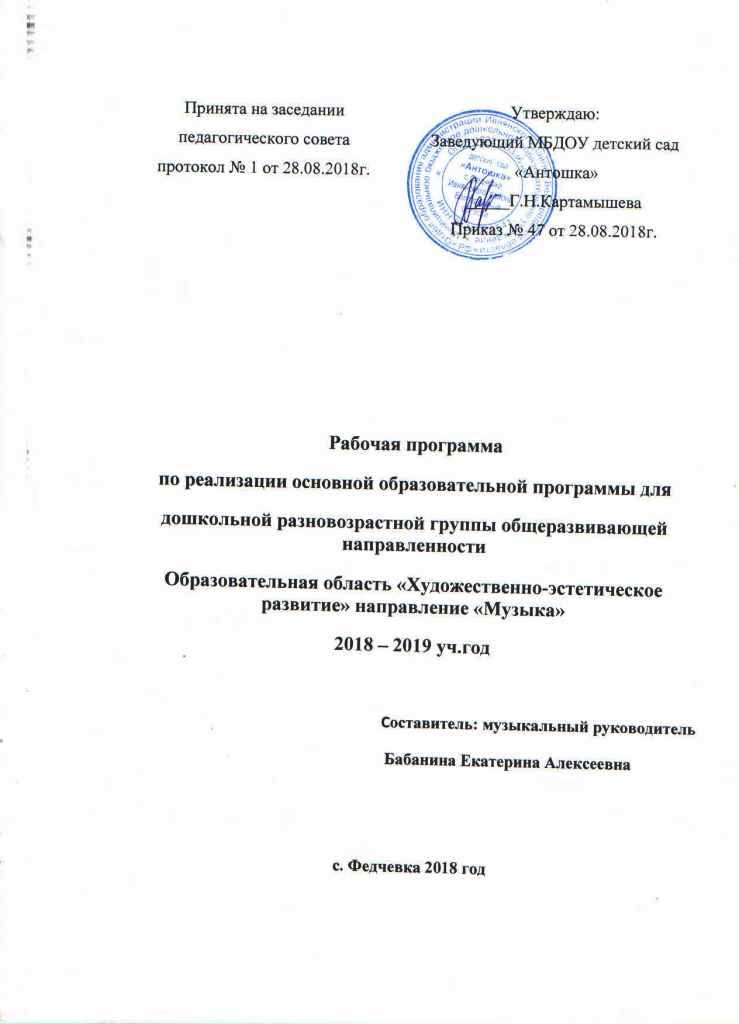 СТРУКТУРА РАБОЧЕЙ ПРОГРАММЫ1. Пояснительная записка2. Реализация задач по музыкальному воспитанию2.1. Программно – методический комплекс2.2. Учебно – методический комплекс3. Основные цели и задачи реализации образовательной области «Художественно — эстетическое развитие. Музыка»4. Интеграция с другими областями5. Возрастные особенности детей 3-5 лет, 5-7 лет6. Содержание психолого — педагогической работы по образовательной области «Художественно — эстетическое развитие. Музыка».7.1. Формы работы по реализации основных задач по видам музыкальной деятельности7.2. Музыкально – дидактические игры по возрастным подгруппам8. Содержание рабочей программы образовательной области «Художественно — эстетическое развитие. Музыка» 1 подгруппа8.1. Связь с другими образовательными областями.8.2.Содержание психолого – педагогической работы. Примерный перспективно – образовательный план.8.3.Мониторинг освоения рабочей программы Образовательная область «Музыка»8.4. Результаты освоения содержания программы9. Список литературы10. Содержание рабочей программы образовательной области «Художественно — эстетическое развитие. Музыка» 2 подгруппа10.1. Связь с другими образовательными областями.10.2.Содержание психолого – педагогической работы. Примерный перспективно – образовательный план.10.3.Мониторинг освоения рабочей программы Образовательная область «Музыка»10.4. Результаты освоения содержания программы11. Список литературы12. Взаимодействие с  родителями дошкольников по музыкальному воспитанию детей              1. ПОЯСНИТЕЛЬНАЯ ЗАПИСКАСовременная наука признает раннее детство как период, имеющий огромное значение для всей последующей жизни человека. Результаты нейропсихологических исследований доказали, что человеческий мозг имеет специальные разделы, ответственные за музыкальное восприятие. Из этого следует, что музыкальные способности – часть нашего биологического наследия. Влияние же музыки на эмоциональное состояние человека давно закрепило первые позиции среди других видов искусств. По мнению В.А. Сухомлинского: «Музыка является самым чудодейственным, самым тонким средством привлечения к добру, красоте, человечности. Чувство красоты музыкальной мелодии открывает перед ребенком собственную красоту – маленький человек осознает свое достоинство…».В дошкольной педагогике музыка рассматривается как ничем не заменимое средство развития у детей эмоциональной отзывчивости на все доброе и прекрасное, с которыми они встречаются в жизни.Рабочая программа разработана с учетом основных принципов, требований к организации и содержанию различных видов музыкальной деятельности в Дошкольной разновозрастной группе, возрастных особенностях детей дошкольного возраста от 3 до 7 лет. Учебная программа реализуется посредством:Основной общеобразовательной программы дошкольного образования «ОТ РОЖДЕНИЯ ДО ШКОЛЫ» / Под ред. Н. Е. Вераксы, Т.С.Комаровой – М., «Мозаика – Синтез» 2015 г/.Рабочая программа разработана во исполнение и в соответствии с Федеральным государственным образовательным стандартом дошкольного образования (ФГОС, от 14 ноября 2013 г. N 30384 «Федерального государственного образовательного стандарта дошкольного образования»,СанПиН от 29.05.2013г.Законом РФ «Об образовании в РФ»Уставом ДОУСанитарно — эпидемиологическими правилами и нормативами СанПин 2.4.1.3049-13 от 29.05.2013г. «Санитарно — эпидемиологические требования к устройству, содержанию и организации режима работы дошкольных образовательных учреждений»;Постановление Правительства РФ от 12.09.2008г №666 «Об утверждении Типового положения о дошкольном образовательном учреждении.Конституцией Р.Ф.2. Реализация задач по музыкальному воспитанию2.1. Программно — методический комплексОсновная образовательная программа дошкольного образования «От рождения до школы»/ под ред. Н.Е.Вераксы, Т.С.Комаровой /Музыкальные занятия. Старшая группа/ Е.Н.Арсенина/Музыкальные занятия. Средняя группа/Е.Н.Арсенина/Музыкальные занятия. Разработки и тематическое планирование. 2 младшая группа/ Т.А.Лунева/«Топ, хлоп, малыши» /Сауко, Буренина«Танцевальная ритмика» 1-6 части /Суворова/Журнал «Справочник музыкального руководителя»Журнал «Музыкальный руководитель»Журнал «Музыкальная палитра»Нотные сборники тематических песенЭтот чудесный ритм /И.Каплунова, И.Новоскольцева/Портреты зарубежных композиторов.Портреты русских и советских композиторовДидактический материал к книге «Этот чудесный ритм»Дидактические игры на развитие музыкального слуха, памяти, внимания.Изображения музыкальных инструментовМузыкальные инструменты: бубен, барабан, погремушки, трещотка, ложки, колокольчики, металлофон, гусли, маракасы.Мягкие игрушкиАтрибуты к танцам и играм: платочки, ленты, султанчики.CD с различной музыкой для игр, танцев, релаксации2.2. Учебно – методический и информационный комплексСлушаниеПениеПесенное творчествоМузыкально-ритмическая движенияТанцевально-игровое творчествоФортепианоСтулья по росту детейДетские музыкальные инструментыИгровой материал настольный: плоские, полуобъемные, объемные из различных материалов; стендовый: картинки для фланелеграфа, театр теней, «живые картинки»;Игрушки из разного материала: куклы, ежик, мишка, зайка, лиса, Дед Мороз, Снегурочка, гном и т.д.ФлажкиПлаточки и платки разного размераЛисточкиСултанчикиИскусственные цветыМаски животных, птиц, овощей и т.д.ФланелеграфМольбертКартины по теме: «Осень», «Зима», «Лето», «Весна» «Животные зимой»,« Животные весной» и т.д.Иллюстрации к песням: колыбельной, «Дует ветер», «Зима», «Бравые солдаты»Дидактические игры: «Музыкальная лесенка» и т.д.Литература, содержащая сценарии детских утренников, праздников, музыкальных досугов и развлечений в каждой возрастной группе,Материалы для работы с родителямиПапки-передвижкиМузыкально-дидактические игры на обогащение слухового сенсорного опыта; на определение характера музыки; на развитие звуковысотного слуха; на развитие музыкально-слуховой памяти; на развитие тембрового слуха; на развитие чувства ритмаДидактические игры (настольные, настолько-печатные), активирующие познавательный интерес детей к музыке, музыкальной культуре и историиИгры-экспериментирование со звуками, звукоувеличениями, элементарными опытами совместного музицированияИллюстративный материал к музыкальной деятельности (восприятие - исполнительство -творчество): фотографии, репродукции, портретыМагнитофон (Ноутбук)музыкальный центр,телевизор,Рабочая программа разработана с учетом основных принципов, требований к организации и содержанию различных видов музыкальной деятельности ДОУ, возрастных особенностей детей. Рабочая программа реализуется посредством основой общеобразовательной программы. Программа разработана в соответствии с Федеральным государственным образовательным стандартом (ФГОС ДО, Приказ N 30384 от 14 ноября 2013 г.).Данная рабочая программа по музыкальному развитию детей составлена на основе обязательного минимума содержания по музыкальному развитию детей дошкольного возраста с учетом ФГОС ДО. В программе сформулированы и конкретизированы задачи по музыкальному воспитанию для детей 1 подгруппы (возраст 3-5 лет) и 2 подгруппы (возраст 5-7 лет).Репертуар программу подобран из музыкальных произведений народной, авторской, классической и современной музыки.Программа предусматривает использование краеведческого материала: знакомство с композиторами и поэтами Белгорода, танцами, играми, хороводами, пословицами и поговорками, знакомство с традициями и обычаями народа Белгородской области используя эти материалы в вариативной части данной программы.Региональные и культурные компоненты будут реализовываться, как часть организованной образовательной деятельности (ООД), а так же будет охватывать все виды деятельности ребенка.Мониторинг детского развития проводится 2 раза в год (декабрь, апрель).Результатом реализации рабочей программы по музыкальному воспитанию и развитию дошкольников следует считать:Сформированность эмоциональной отзывчивости на музыку;Умение передавать выразительные музыкальные образы;Восприимчивость и передача в пении, движении основные средства выразительности музыкальных произведений;Сформированность двигательных навыков и качеств (координация, ловкость и точность движений, пластичность);Умение передавать игровые образы, используя песенные, танцевальные импровизации;Проявление активности, самостоятельности и творчества в разных видах музыкальной деятельности.3. Основные цели и задачи реализации образовательной области «Художественно — эстетическое развитие. Музыка»Цель рабочей программы:Формирование общей культуры детей и создание условий для развития музыкально — творческих способностей детей дошкольного возраста средствами музыки, ритмопластики, театрализованной деятельности.Задачи:Формирование основ музыкальной культуры дошкольников;Формирование ценностных ориентаций средствами музыкального искусства;Обеспечение эмоционально — психологического благополучия, охраны и укрепления здоровья детей;Развитие речи детей;Приобщение к музыкальному искусству через разностороннюю музыкально — творческую деятельность в синкретических формах ( русский народный фольклор, фольклор других народов, классическая музыка зарубежных и русских композиторов, детская современная музыка);Развитие внутренних психических процессов: творческого воображения и фантазии, потребности к самовыражению в различных видах музыкальной деятельности.Принцип: развивающего образования, научной обоснованности и практической применимости; полноты, необходимости и достаточности; единства воспитательных, развивающих и обучающих целей и задач. Интеграция образовательных областей, комплексно – тематический принцип постоения образовательного процесса, сбалансированности совместной деятельности взрослого и детейФормирования вариативной части: христоцентричности, соборности, этнокультурной соотнесенности, непрерывности и преемственности духовно – нравственного воспитания и обучения в семье, детском саду и церкви.Формы организацииНОД (индивидуальные, фронтальные, тематические), развлечения, утренникиФормы работы с родителямиИндивидуальные консультации, родительские собрания, папки — передвижки, памятки, развлеченияЦенностно - целевые ориентиры образовательного процессаСохранение здоровья и эмоционального благополучия, обеспечение культурного развития каждого ребенка;Создание доброжелательной атмосферы, позволяющей растить воспитанников любознательными, добрыми, инициативными, стремящимися к самостоятельности и творчеству;Использование различных видов детской деятельности, их интеграция в целях повышения эффективности образовательного процесса;Творческая организация образовательного процесса;Вариативность использования образовательного материала, позволяющая развивать творчество в соответствии с интересами и наклонностями каждого ребенка;Обеспечение музыкального развития ребенка в ходе воспитания и обучения;Привлечение семьи к участию в культурной жизни групп детского сада и дошкольной образовательной организации в целом;Соблюдение принципа преемственности.Общие задачиЦель: развитие музыкальности детей, способности эмоционально воспринимать музыку через решение следующих задач:Слушание музыкиОзнакомление с музыкальными произведениями, их запоминание, накопление музыкальных впечатлений.Развитие музыкальных способностей и навыков культурного слушания музыки.Развитие способности различать характер песен, инструментальных пьес, средств их выразительности.Формирование музыкального вкуса.Развитие способности эмоционально воспринимать музыку.Знакомство с композиторами и поэтами БелгородаРазвитие речи посредством музыкальных впечатленийИсполнительство:ПениеФормирование у детей певческих навыков и умений.Обучение детей исполнению песен на занятиях и в быту, с помощью воспитателя и самостоятельно, с сопровождением и без сопровождения инструмента.Развитие музыкального слуха, т.е. различие интонационного точного и неточного пения, звуков по высоте, длительности, слушания себя при пении и исправление своих ошибок.Развитие певческого голоса, укрепление и расширение диапазона.Знакомить и закреплять знания о песняхЗнакомство с р.н.песнями, связанными с народными праздникамиЗнакомить и закреплять знания о песнях Белгородской области.Музыкально — ритмические движенияОбучение здоровье — сберегающим технологиям.Развитие музыкального восприятия, музыкально — ритмического чувства и в с вязи с этим ритмичности движений.Обучение детей согласованию движений с характером музыкального произведения, наиболее яркими средствами музыкальной выразительности, развитие пространственных и временных ориентировок.Обучение детей музыкально — ритмическим умениям и навыкам через игры, пляски, упражнения.Развитие художественно — творческих способностей.Знакомство и закрепление знаний о р.н.хороводах, играх, танцах.Закреплять умение выполнять движения и элементы народных танцев.Развитие творческих способностей.- ТворчествоРазвитие способности творческого воображения при восприятии музыки.Способствовать активизации фантазии ребенка, стремлению к достижению самостоятельно поставленной задачи, к поискам форм для воплощения своего замысла.Развитие способности к песенному, музыкально — игровому, танцевальному творчеству, к импровизации на инструментах.Знакомство и закрепление знаний о р.н.играхЗнакомство с р.н. потешками, стихами, скороговорками, считалками.Музыкально — образовательная деятельностьМузыкально — ритмические упражнения.Цель: настроить ребенка на ООД и развивать навыки основных и танцевальных движений, которые будут использованы в плясках, танцах и хороводах.Восприятие музыки (слушание).Цель: приучать ребенка вслушиваться в звучание мелодии и аккомпанемента, создающих художественно — музыкальный образ, эмоционально на них реагировать.Игра или пляска.Подпевание и пение.Цель: развитие вокальных задатков ребенка, учить чисто интонировать мелодию, петь без напряжения в голосе, а так же начинать и заканчивать пение вместе с воспитателем.Музыкально — дидактические игры.Цель: знакомить с детскими музыкальными инструментами, развитие памяти, воображения, музыкально — сенсорных способностей.4. Интеграция с другими образовательными областямиОбразовательная область«Социально-коммуникативное развитие»Формирование представления о музыкальной культуре и музыкальном искусстве; развитие навыков игровой деятельности; формирование гендерной, семейной, гражданской принадлежности, патриотических чувств, чувства принадлежности к мировому сообществу.Развитие свободного общения о музыке с взрослыми и сверстниками;Формирование основ безопасности собственной жизнедеятельности в различных видах музыкальной деятельности.Образовательная область «Познавательное развитие»Расширение музыкального кругозора детей;Сенсорное развитие;Формирование целостной картины мира средствами музыкального искусства, творчества.Образовательная область«Речевое развитие»Развитие устной речи в ходе высказываний детьми своих впечатлений, характеристики музыкальных произведений;Практическое овладение детьми нормами речи;Обогащение «образного словаря»Образовательная область«Художественно-эстетическое развитие»Развитие детского творчества;Приобщение к различным видам искусства;Использование художественных произведений для обогащения содержания музыкальных примеров;Закрепления результатов восприятия музыки.Формирование интереса к эстетической стороне окружающей действительности.Образовательная область«Физическое развитие»Развитие физических качеств в ходе музыкально - ритмической деятельности; Использование музыкальных произведений в качестве музыкального сопровождения различных видов детской деятельности и двигательной активности.;Сохранение и укрепление физического и психического здоровья детей;Формирование представлений о здоровом образе жизни, релаксации.5. Возрастные особенности детейВозрастные особенности развития ребенка 3-5 лет (1 подгруппа) в музыкальной деятельности,содержание психолого — педагогической работы.В возрасте 3-5 лет необходимым становится создание условий для активного экспериментирования и практикования ребёнка со звуками с целью накопления первоначального музыкального опыта. Манипулирование музыкальными звуками и игра с ними (при их прослушивании, элементарном музицировании, пении, выполнения простейших танцевальных и ритмических движений) позволяют ребёнку начать в дальнейшем ориентироваться в характере музыки, её жанрах. Содержанием музыкального воспитания детей данного возраста является приобщение их к разным видам музыкальной деятельности, формирование интереса к музыке, элементарных музыкальных способностей и освоение некоторых исполнительских навыков. В этот период, прежде всего, формируется восприятие музыки, характеризующееся эмоциональной отзывчивостью на произведения. Маленький ребёнок воспринимает музыкальное произведение в целом. Постепенно он начинает слышать и вычленять выразительную интонацию, изобразительные моменты, затем дифференцирует части произведения. Исполнительская деятельность у детей данного возраста лишь начинает своё становление. Голосовой аппарат ещё не сформирован, голосовая мышца не развита, связки тонкие, короткие. Голос ребёнка не сильный, дыхание слабое, поверхностное. Поэтому репертуар должен отличаться доступностью текста и мелодии. Поскольку малыши обладают непроизвольным вниманием, весь процесс обучения надо организовать так, чтобы он воздействовал на чувства и интересы детей. Дети проявляют эмоциональную отзывчивость на использование игровых приёмов и доступного материала. Приобщение детей к музыке происходит и в сфере музыкальной ритмической деятельности, посредством доступных и интересных упражнений, музыкальных игр, танцев, хороводов, помогающих ребёнку лучше почувствовать и полюбить музыку. Особое внимание на музыкальных занятиях уделяется игре на детских музыкальных инструментах, где дети открывают для себя мир музыкальных звуков и их отношений, различают красоту звучания различных инструментов.Особенностью рабочей программы по музыкальному воспитанию и развитию дошкольников является взаимосвязь различных видов художественной деятельности: речевой, музыкальной, песенной, танцевальной, творческо - игровой. Реализация рабочей программы осуществляется через регламентированную и нерегламентированную формы обучения:1. непосредственно образовательная деятельность (комплексные, доминантные, тематические, авторские);2. самостоятельная досуговая деятельность.Специально подобранный музыкальный репертуар позволяет обеспечить рациональное сочетание и смену видов музыкальной деятельности, предупредить утомляемость и сохранить активность ребенка на музыкальном занятии.Задачи воспитания и развития детейЗадачи в области музыкального восприятия-слушания-интерпретации.1.Воспитывать у детей слуховую сосредоточенность и эмоциональную отзывчивость на музыку.2.Организовывать детское экспериментирование с немузыкальными и музыкальными звуками и исследование качеств музыкального звука: высоты, длительности, тембра.3.Активизировать слуховую восприимчивость младших дошкольников.Задачи в области музыкального исполнительства-импровизации-творчества.1.Развивать двигательно - активные виды музыкальной деятельности- музыкально ритмические движения и игры на шумовых музыкальных инструментах.2.Развивать координирование движений и мелкой моторики при обучении приемам игры на инструментах.3.Формировать у детей вокальные и певческие умения в процессе подпевания взрослому.4.Стимулировать умение детей импровизировать и сочинять простейшие музыкально-художественные образы в музыкальных образах и танцах.На занятиях используются коллективные и индивидуальные методы обучения, осуществляется индивидуально-дифференцированный подход с учетом возможностей и особенностей каждого ребенка.Учебно — тематический планТема, период реализацииКоличество НОД в неделю, длительностьКоличество НОД, в реализуемый периодКоличество НОД в году«Осень» (сентябрь, октябрь, ноябрь)2 (15 – 17 мин)2472«Зима» (декабрь, январь, февраль)2 (15 – 17 мин)24«Весна» (март, апрель, май)2 (15 – 17 мин)24Раз в месяц проводится развлечение (9 занятий.)Календарные праздники и утренники (5 мероприятий)Возрастные особенности развития ребенка 5-7 (2 подгруппа) лет в музыкальной деятельности, содержание психолого-педагогической работыВ старшем дошкольном возрасте у детей происходит созревание такого важного качества, как произвольность психических процессов ( внимания, памяти, мышления), что является важной предпосылкой для более углубленного музыкального воспитания.Ребенок 5-6лет отличается большой самостоятельностью, стремлением к самовыражению в различных видах художественно-творческой деятельности, у него ярко выражена потребность в общении со сверстниками. К этому возрасту у детей развивается ловкость, точность, координация движений, что в значительной степени расширяет их исполнительские возможности в ритмике. Значительно возрастает активность детей, они очень энергичны, подвижны, эмоциональны. У детей шестого года жизни более совершенна речь: расширяется активный и пассивный словарь. Улучшается звукопроизношение, грамматический строй речи, голос становится звонким и сильным. Эти особенности дают возможность дальнейшего развития певческой деятельности, использования более разнообразного и сложного музыкального репертуара. Однако все перечисленные особенности проявляются индивидуально, и в целом дети шестого года жизни ещё требуют бережного и внимательного отношения: они быстро утомляются, устают от монотонности. Эти возрастные особенности необходимо учитывать при планировании и организации музыкальных образовательных ситуаций.Задачи в области музыкального восприятия- слушания –интерпретации1.     Обогащать слуховой опыт детей при знакомстве с основными жанрами музыки.2.     Накапливать представления о жизни и творчестве некоторых композиторов.3.     Обучать детей анализу средств музыкальной выразительности.4.     Развивать умение творческой интерпретации музыки разными средствами художественной выразительности.Задачи в области музыкального исполнительства- импровизации- творчества.1.     Развивать певческие умения детей.2.     Способствовать освоению детьми умений игрового музицирования.3.     Стимулировать самостоятельную деятельность детей по импровизации танцев, игр, оркестровок.4.     Развивать умение сотрудничать в коллективной музыкальной деятельности.На занятиях, которые проводятся два раза в неделю по 25 минут, используются коллективные и индивидуальные методы обучения, осуществляется индивидуально-дифференцированный подход с учетом возможностей и особенностей каждого ребенка.Учебно — тематический планТема, период реализацииКоличество НОД в неделю, длительностьКоличество НОД, в реализуемый периодКоличество НОД в году«Осень» (сентябрь, октябрь, ноябрь)2 (20 - 25 мин)2472«Зима» (декабрь, январь, февраль)2 (20 - 25 мин)24«Весна» (март, апрель, май)2 (20 - 25 мин)24Раз в месяц проводится развлечение (9 занятий.)Календарные праздники и утренники (5 мероприятий)Формы и методы Дошкольной разновозрастной группы по художественно-эстетическому воспитаниюФормирование творческой личности – одна из важнейших задач педагогической теории и практики на современном этапе. Человек будущего должен быть созидателем, с развитым чувством красоты и активным творческим началом.Ключевая роль детского сада – создание условий для формирования гармоничной, духовно богатой, интеллектуально-развитой личности. Все зависит от первого дошкольного опыта, который ребенок получит в стенах дошкольного учреждения, от взрослых, которые научат малыша любить и воспринимать окружающий мир, понимать законы общества, красоту человеческих отношений. Приобщение детей к искусству – это именно тот «ключик», который раскрывает в детях творческий потенциал, дает реальную возможность адаптироваться им в социальной среде.В современном обществе происходят социальные и экономические перемены. Это сказывается и на образовании, которое находится на этапе модернизации в связи с «Федеральным государственным образовательным стандартом к структуре основной общеобразовательной программы дошкольного образования».Современная концепция дошкольного воспитания показывает важность приобщения детей к искусству с раннего возраста, считая ее миром человеческих ценностейХудожественно-эстетическое развитие дошкольников осуществляется непосредственно по образовательным областям: «Социально-коммуникативное развитие», «Познавательное развитие», «Речевое развитие», «Художественно-эстетическое развитие», «Физическое развитие».Реализация цели осуществляется через решение задач:организация предметно-развивающей среды в группе в художественно-творческой деятельности;развитие продуктивной деятельности и творческого потенциала детей (рисование, лепка, аппликация, художественный труд);использование нетрадиционных, интегрированных форм занятий;приобщение к традициям родного Тульского края;привлечение родителей и детей к народному творчеству и совместной деятельности по художественно-эстетическому воспитанию.Для успешного освоения программы по художественно-эстетическому развитию работа в Дошкольной разновозрастной группе строится по следующим направлениям:работа с педагогическими кадрами;работа с детьми;взаимодействие с семьёй.Основными педагогическими условиями реализации художественно-эстетического развития являются:создание обстановки эмоционального благополучия;создание и обновление предметно-развивающей среды;творческий подход к содержанию образования;вариативность в выборе тем занятий, форм, средств, методов работы с детьми, предоставляемых материалов;использование личностно-ориентированного подхода в обучении детей;синтез занятий по рисованию, лепке, аппликации с занятиями по ознакомлению детей с природой; использование музыкальных произведений на занятиях по изобразительной деятельности;осуществление вариативного подхода к отбору содержания изобразительной, музыкальной, игровой и другой художественной деятельности (систематичное ознакомление детей с искусствоведческим материалом художников, поэтов, композиторов, описывающих природу, труд, быт Тульской области);взаимодействие с семьями воспитанников;преемственность в работе с учреждениями культуры, и школой.Наша работа по художественно-эстетическому воспитанию является частью целостного образовательного процесса и включает в себя всех участников: педагогов, детей, родителей.Организация учебно-воспитательного процесса реализуется через:занятия по изобразительной деятельности,занятия по музыкальному воспитанию,театрализованную деятельность,индивидуальную работу,выставки детских работ, персональные выставки,праздники, концерты, спектакли.Взаимодействие педагогов и детей осуществляется с учетом дифференцированного подхода и включает разнообразные формы и методы работы:организованная деятельность с детьми (ООД),праздникиразвлечения, народные праздникиЗнания, полученные на занятиях эстетического цикла, отражаются в игровой деятельности детей. Они с удовольствием участвуют в спектаклях, пересказывают сказки, танцуют, музицируют, занимаются собственным сочинительством.ПЛАНИРУЕМЫЕ РЕЗУЛЬТАТЫ ОСВОЕНИЯ ПРОГРАММЫслушать музыкальные произведения до конца, узнавать знакомые песни;узнавать песни, мелодииразличать звуки по высоте (секста - октава);замечать динамические изменения (громко-тихо);петь протяжно, четко поизносить слова;петь не отставая друг от друга;выполнять танцевальные движения в парах;двигаться под музыку с предметомвыполнять движения в соответствии с характером музыки»инсценировать (вместе с педагогом) песни, хороводы;играть на металлофоне простейшие мелодии на 1 звукеразличать жанры в музыке (песня, танец, марш);звучание музыкальных инструментов (фортепиано, скрипка);узнавать произведения по фрагменту;узнавать гимн РФ;определять музыкальный жанр произведения;различать части произведения;определять настроение, характер музыкального произведения;петь без напряжения, легким звуком, отчетливо произносить слова, петь с аккомпанементом;ритмично двигаться в соответствии с характером музыки;самостоятельно менять движения в соответствии с 3-х частной формой произведения;самостоятельно инсценировать содержание песен, хороводов, действовать не подражая друг другу;играть мелодии на металлофоне по одному и в группе.воспроизводить и чисто петь несложные песни в удобном диапазоне;сохранять правильное положение корпуса при пении (певческая посадка);выразительно двигаться в соответствии с характером музыки, образа;передавать несложный ритмический рисунок;выполнять танцевальные движения качественно;инсценировать игровые песни;исполнять сольно и в оркестре простые песни и мелодии.КОНТРОЛЬ ЗА РАЗВИТИЕМ МУЗЫКАЛЬНЫХ СПОСОБНОСТЕЙМузыкальность – комплекс способностей, развиваемых на основе врожденных задатков в музыкальной деятельности, необходимых для успешного ее осуществления.Критерии диагностики:Цель: изучить особенности проявления у детей музыкальных способностей и начала музыкальной культуры в процессе проведения групповой и индивидуальной диагностики в одной из возрастных групп детского сада.Форма проведения: Групповая и индивидуальнаяОценка уровня овладения необходимыми навыками и умениями:1 балл – большинство компонентов недостаточно развиты2 балла – отдельные компоненты не развиты3 балла – соответствует возрастуДля индивидуального обследования необходимо заранее подобрать музыкальные произведения и разработать задания для детей.При проведении диагностики в условиях музыкальных занятий рекомендуется руководствоваться следующими критериями:Дети 5-7лет1. Ладовое чувство:просьба повторить;наличие любимых произведений;узнавание знакомой мелодии;высказывания о характере музыки (двухчастная форма);узнавание знакомой мелодии по фрагменту;определение окончания мелодии (для детей средней группы);определение правильности интонации в пении у себя и у других (для детей средней группы).просьба повторить, наличие любимых произведений;эмоциональная активность во время звучания музыки;высказывания о музыке с контрастными частями (использование образных сравнений,«словаря эмоций»);узнавание знакомой мелодии по фрагменту;определение окончания мелодии;окончание на тонике начатой мелодии.2. Музыкально-слуховые представления:пение (подпевание) знакомой мелодии с сопровождением (для детей младшей группы – выразительное подпевание);воспроизведение хорошо знакомой попевки из 3-4 звуков на металлофоне (для детей средней группы).пение малознакомой мелодии без сопровождения;подбор по слуху на металлофоне хорошо знакомой попевки;подбор по слуху малознакомой попевки.3. Чувство ритма:воспроизведение в хлопках, притопах, на музыкальных инструментах ритмического рисунка мелодии;соответствие эмоциональной окраски и ритма движений характеру и ритму музыки с контрастными частями.воспроизведение в хлопках, в притопах, на музыкальных инструментах ритмического рисунка мелодии (более сложного, чем в младших группах);выразительность движений и соответствие их характеру музыки с малоконтрастными частями;соответствие ритма движений ритму музыки (с использованием смены ритма).7. СОДЕРЖАНИЕ ПСИХОЛОГО – ПЕДАГОГИЧЕСКОЙ РАБОТЫ ПО ОБРАЗОВАТЕЛЬНЫМ ОБЛАСТЯМ7.1. ФОРМЫ РАБОТЫ ПО РЕАЛИЗАЦИИ ОСНОВНЫХ ЗАДАЧ ПО ВИДАМ МУЗЫКАЛЬНОЙ ДЕЯТЕЛЬНОСТИРаздел «ВОСПРИЯТИЕ МУЗЫКИ»ФОРМЫ РАБОТЫРежимные моментыСовместная деятельность педагога с детьмиСамостоятельная деятельность детейСовместная деятельность с семьейФормы организации детейПодгрупповыеГрупповыеПодгрупповыеИндивидуальныеИндивидуальныеПодгрупповыеГрупповыеПодгрупповыеИндивидуальныеИспользование музыки:-на утренней гимнастике и физкультурных занятиях;- на музыкальных занятиях;- во время умывания- на других занятиях (ознакомление с окружающим миром,развитие речи,изобразительная деятельность)- во время прогулки (в теплое время)- в сюжетно-ролевых играх- перед дневным сном- при пробуждении- на праздниках иразвлеченияхЗанятияПраздники, развлеченияМузыка в повседневной жизни:-Другие занятия-Театрализованная деятельность-Слушание музыкальныхсказок,- рассматривание картинок, иллюстраций в детских книгах, репродукций, предметов окружающей действительности;Создание условий для самостоятельной музыкальной деятельности в группе:подбор музыкальных инструментов (озвученных и не озвученных), музыкальных игрушек, театральных кукол, атрибутов для ряженья.Экспериментирование со звуками, используя музыкальные игрушки и шумовые инструментыИгры в «праздники»,«концерт»Консультации для родителейРодительские собранияИндивидуальные беседыСовместные праздники, развлечения (включение родителей в праздники и подготовку к ним)Театрализованная деятельность (концерты родителей для детей, совместные выступления детей и родителей, совместные театрализованные представления, оркестр)Создание наглядно-педагогической пропаганды для родителей (стенды, папки или ширмы-передвижки)Раздел «ИСПОЛНЕНИЕ»ФОРМЫ РАБОТЫФормы организации детейПодгрупповыеГрупповыеПодгрупповыеИндивидуальныИндивидуальныеПодгрупповыеГрупповыеПодгрупповыеИндивидуальныеИспользование пения:- на музыкальных занятиях;- во время умывания- на других занятиях- во время прогулки (в теплое время)- в сюжетно-ролевых играх-в театрализованной деятельности- на праздниках и развлеченияхЗанятияПраздники,развлеченияМузыка в повседневной жизни:-Театрализованная деятельность-пение знакомых песен во время игр, прогулок в теплую погоду- Подпевание и пение знакомых песенок, иллюстраций в детских книгах, репродукций, предметов окружающей действительностиСоздание условий для самостоятельной музыкальной деятельности в группе: подбор музыкальных инструментов (озвученных и не озвученных), музыкальных игрушек, макетов инструментов, театральных кукол, атрибутов для ряженья, элементов костюмов различных персонажей.Создание предметной среды, способствующей проявлению у детей: песенного творчества(сочинение грустных и веселых мелодий),Музыкально-дидактические игрыСовместные праздники, развлечения (включение родителей в праздники и 9подготовку к ним)Театрализованная деятельность (концерты родителей для детей, совместные выступления детей и родителей, совместные театрализованные представления, шумовой оркестр)Создание наглядно-педагогической пропаганды для родителей (стенды, папки или ширмы-передвижки)Раздел «МУЗЫКАЛЬНО-РИТМИЧЕСКИЕ ДВИЖЕНИЯ»ФОРМЫ РАБОТЫФормы организации детейПодгрупповыеГрупповыеПодгрупповые ИндивидуальныеИндивидуальныеПодгрупповыеГрупповыеПодгрупповыеИндивидуальныеИспользование музыкально-ритмических движений:-на утренней гимнастике и физкультурных занятиях;- на музыкальных занятиях;- на других занятиях- во время прогулки- в сюжетно-ролевых играх- на праздниках и развлеченияхЗанятияПраздники, развлеченияМузыка в повседневной жизни:-Театрализованная деятельность-Игры, хороводы- Празднование дней рожденияСоздание условий для самостоятельной музыкальной деятельности в группе: подбор музыкальных инструментов, музыкальных игрушек, макетов инструментов, атрибутов для театрализации, элементов костюмов различных персонажей, атрибутов для самостоятельного танцевальноготворчества (ленточки, платочки, косыночки и т.д.).Создание для детей игровых творческих ситуаций (сюжетно-ролевая игра), способствующих активизации выполнения движений, передающих характер изображаемых животных.Стимулирование самостоятельного выполнения танцевальных движений под плясовые мелодииСовместные праздники, развлечения (включение родителей в праздники и подготовку к ним)Театрализованная деятельность (концерты родителей для детей, совместные выступления детей и родителей, совместные театрализованные представления, шумовой оркестр)Создание наглядно-педагогической пропаганды для родителей (стенды, папки или ширмы-передвижки)Посещения детских музыкальных театровРаздел «ТВОРЧЕСТВО(песенное, музыкально-игровое, танцевальное. Импровизация на детских музыкальных инструментах)»ФОРМЫ РАБОТЫФормы организации детейПодгрупповыеГрупповыеПодгрупповые ИндивидуальныеИндивидуальныеПодгрупповыеГрупповыеПодгрупповыеИндивидуальные- на музыкальныхзанятиях;- на других занятиях- во время прогулки- в сюжетно-ролевых играх- на праздниках и развлеченияхЗанятия праздники, развлеченияМузыка в повседневной жизни:-Театрализованная деятельность-Игры с элементами аккомпанемента- Празднование дней рожденияСоздание условий для самостоятельной музыкальной деятельности в группе: подбор музыкальных инструментов, музыкальных игрушек,Игра на шумовых музыкальных инструментах; экспериментирование со звуками,Музыкально-дидактические игрыСовместные праздники, развлечения (включение родителей в праздники и подготовку к ним)Театрализованная деятельность (концерты родителей для детей, совместные выступления детей и родителей, совместные театрализованные представления, шумовой оркестр)Создание наглядно-педагогической пропаганды для родителей (стенды, папки или ширмы-передвижки)7.2. Музыкально – дидактические игры по возрастным подгруппаммузыкально-слуховые представления«Птица и птенчики»; «Мишка и мышка»; «Чудесный мешочек» ; «Курица и цыплята»; «Петушок большой и маленький»; «Угадай-ка»; «Кто как идет?»«Музыкальное лото «До, ре, ми»; «Лестница»; «Угадай колокольчик»; «Три поросенка»; «На чем играю?»; «Громкая и тихая музыка»; «Узнай какой инструмент»- ладовое чувство«Колпачки»; «Солнышко и тучка»; «Грустно-весело»«Грустно-весело»; «Выполни задание»; «Слушаем внимательно»- чувство ритма«Прогулка»; «Что делают дети»; «Зайцы»«Ритмическое эхо»; «Наше путешествие ; «Определи по ритму»8. Содержание рабочей программы образовательной области «Художественно — эстетическое развитие. Музыка» 1 подгруппаРаздел I. СЛУШАНИЕОсновная часть:Приобщение детей к народной и классической музыке. Знакомство с тремя музыкальными жанрами: песня, танец, марш. Формирование эмоциональной отзывчивости на произведение, умения различать веселую и грустную музыку, умения слушать музыкальное произведение до конца, понимать характер музыки, узнавать и определять, сколько частей в произведении. Развитие способности детей различать музыкальные звуки по высоте в пределах октавы-септимы, замечать изменения в силе звучания мелодии (тихо- громко).Совершенствование умения различать звучание музыкальных игрушек, детских музыкальных инструментов (музыкальный молоточек, шарманка, погремушка, барабан, бубен, металлофон и др.).Различать интонации русских песен и мелодийВариативная часть:Приучать детей к музыке. Знакомство с песнями праздников Рождество, Пасха, развитие духовности через прослушивание музыки русских композиторов. Знакомство с музыкой композиторов, с их творчеством. Развивать интерес в русской музыке.Раздел II.ПЕНИЕОсновная часть:Формирование умения выразительно петь. Развитие певческих навыков (петь без напряжения в диапазоне ре(ми) –ля(си), в одном темпе со всеми, чисто и ясно произносить слова, передавать характер песни ( весело, протяжно, ласково, напевно)).Вариативная часть:Развивать умение подпевать за старшими песни к православным праздникам. Знакомство с песнями , русскими народными песнями, объясняя незнакомые слова.Раздел III.ПЕСЕННОЕ ТВОРЧЕСТВООсновная часть:Развитие желания петь и допевать мелодии колыбельных песен на слог «Баю-баю» и веселых на слог «Ля-ля». Формирование навыков сочинительства веселых и грустных мелодий по образцуРаздел IV. МУЗЫКАЛЬНО-РИТМИЧЕСКИЕ ДВИЖЕНИЯОсновная часть:Формирование умения двигаться в соответствии с двухчастотной формой музыки и силой ее звучания (громко, тихо); реагировать на начало звучания музыки и ее окончание.Развитие умения маршировать вместе со всем и индивидуально, бегать легко, в умеренном и быстром темпе под музыку. Совершенствование исполнения танцевальных движений: притопывать попеременно двумя ногами и одной ногой. Развитие умения кружиться в парах, выполнять прямой галоп, двигаться под музыку ритмично и согласно темпу и характеру музыкального произведения, с предметами, игрушками и без них. Способствовать развитию навыков выразительной и эмоциональной передачи игровых и сказочных образов: идет медведь, крадется кошечка, бегают мышата, скачет зайка, ходит петушок, клюют зернышки цыплята, летают птички и т.д.Формировать умение различать чувашские национальные танцевальные движенияРаздел V. РАЗВИТИЕ ТАНЦЕВАЛЬНО-ИГРОВОГО ТВОРЧЕСТВАОсновная часть:Стимулировать самостоятельное выполнение танцевальных движений под плясовые мелодии. Формировать навыки более точного выполнения движений, передающих характер изображаемых животныхСтимулировать самостоятельное выполнение простейших русских танцевальных движений под плясовые мелодииВариативная часть:Развивать умение двигаться под р.н.музыку, знакомить с простыми движениями, используемыми в р.н.хороводах, танцах. Развивать умение использовать танцевальные навыки к театрализованной деятельности.Раздел VI. ИГРА НА ДЕТСКИХ МУЗЫКАЛЬНЫХ ИНСТРУМЕНТАХОсновная часть:Знакомить детей с некоторыми детскими музыкальными инструментами: дудочкой, металлофоном, колокольчиком, бубном, погремушкой, барабаном, а также с их звучанием. Формировать умение подыгрывать на детских ударных музыкальных инструментахЗнакомить детей с некоторыми русскими национальными музыкальными инструментами (балалайка, баян)8.1. Связь с другими образовательными областями.Подруппа общеразвивающей направленности для детей 3-5 лет.1.Образовательная область «Социально – коммуникативное развитие», «Речевое развитие», «Физическое развитие»Развитие игровой деятельностиРазвивать умение соблюдать в ходе игры элементарные правила.В процессе игр с игрушками, развивать у детей интерес к окружающему миру.Сюжетно-ролевые игры. Способствовать возникновению игр на темы из окружающей жизни, по мотивам литературных произведений (потешек, песенок, сказок, стихов); Показывать детям способы ролевого поведения, используя обучающие игры. Поощрять попытки детей самостоятельно подбирать атрибуты для той или иной роли.Театрализованные игры. Пробуждать интерес детей к театрализованной игре, создавать условия для ее проведения. Формировать умение следить за развитием действия в играх -драматизациях и кукольных спектаклях, созданных силами взрослых и старших детей.Развивать умение имитировать характерные действия персонажей (птички летают, козленок скачет), передавать эмоциональное состояние человека (мимикой, позой, жестом, движением). Знакомить детей с приемами вождения настольных кукол. Учить сопровождать движения простой песенкой. Вызывать желание действовать с элементами костюмов (шапочки, воротнички и т. д.) и атрибутами как внешними символами роли. Развивать стремление импровизировать на несложные сюжеты песен, сказок. Вызывать желание выступать перед куклами и сверстниками, обустраивая место для выступления.Дидактические игры. В совместных дидактических играх развивать умение выполнять постепенно усложняющиеся правила.Формирование гендерной, семейной, гражданской принадлежности, патриотических чувств, чувства принадлежности к мировому сообществу. Постепенно формировать образ Я. Сообщать детям о происшедших с ними изменениях (сейчас умеешь правильно танцевать; )Формировать начальные представления о человеке, Формировать первичные гендерные представления (мальчики сильные, умелые; девочки нежные, женственные). Напоминать имена и отчества работников детского сада (музыкальный руководитель, и др.). Учить здороваться с педагогами и детьми, прощаться с ними.Формирование словаря. называть домашних животных и их детенышей, овощи и фрукты.Звуковая культура речи. Формировать умение отчетливо произносить слова и короткие фразы, говорить спокойно, с естественными интонациями.Связная речь. Развивать диалогическую форму речи. Вовлекать детей в разговор во время рассматривания предметов, картин, иллюстраций; после просмотра спектаклей, мультфильмов.Напоминать детям о необходимости говорить «спасибо», «здравствуйте», «до свидания»,2.Образовательная область «Познавательное развитие»Сенсорное развитие развивать умение воспринимать звучание различных музыкальных инструментов. Закреплять умение выделять цвет, форму, величину как особые свойства предметов.8.2. (СОДЕРЖАНИЕ ПСИХОЛОГО-ПЕДАГОГИЧЕСКОЙ РАБОТЫ)Примерный перспективно – образовательный планМесяцТема №,недели месяца.Обязательная часть образовательного процессаНепосредственно образовательная деятельностьСодержаниеобразуемое участникамиобразовательногопроцесса, региональный компонентИнтеграция образовательныхобластейСлушание музыки. Восприятие музыкальных произведенийРазвитие голосаи слухаПение.Усвоение песенных навыковПесенное творчествоМузыкально-ритмические движения. Музыкально-игровоетворчество.Игра на музыкальныхинструментахРепертуарСентябрь1.До свидания лето, здравствуй, детский сад2-4.ОсеньРазвивать у детей музыкальную отзывчивость.Учить различать разное настроение музыки (грустное, веселое, злое)Воспитывать интерес к классической музыке.Различать низкие и высокие звукиУчить петь естественным голосом, без выкриков, прислушиваться к пению других детей.Правильно передавать мелодию, формировать навыки коллективного пенияУпражнять детей в бодрой ходьбе, легком беге, мягких прыжках и приседаниях.Приучать детей танцевать в парах, не терять партнера на протяжении танца.Воспитывать коммуникативные качества у детей.Доставлять радость от игры.Развивать ловкость, смекалкуПознакомить детей с бубном и приемами игры на нем.Оркестр шумовых инструментов: колокольчики большие и маленькие, бубны.«Весело - грустно» Л. Бетховена,«Болезнь куклы», «Новая кукла» П. И. Чайковского, «Плакса, резвушка, злюка» Д. Б. Кабалевского«Птичка и птенчики» Е. Тиличеевой«Ходит осень», «Танец мухоморчиков», «Танец огурчиков» Т. Ломовой«Марш» М. Журбина, «Пружинка» Е. Гнесиной, «Легкий бег в парах» В. Сметаны.«Колобок», р. н. м.; «Танец с листочками» А. Филиппенко. «Дождик» Н. Луконина, «Жмурки с Мишкой» Ф. ФлотоваСлушание, игра на муз. инструментах р.н.м «Калинка»Физическое развитие формировать умение согласовывать движения, ориентироваться в пространстве, способствовать формированию у детей положительных эмоций, активности в самостоятельной двигательной деятельности.Познавательное развитие: развивать умение воспринимать звучание различных музыкальных инструментов, знакомить с характерными особенностями следующих друг за другом времен года.Социально – коммуникативное развитие: поощрять участие детей в совместных играх, развивать интерес к различным видам игр.Речевое развитие: развивать диалогическую форму речиОктябрь1.Я и моя семья2.Я и моя семья3-4.Мой домПродолжить развивать у детей музыкальное восприятие, отзывчивость на музыку разного характера.Учить воспринимать и определять весе-лые и грустные произведения.Знакомить с произведениями П. И. Чайковского, Д. Б. Кабалевского.Учить различать динамику (тихое и громкое звучание)Формировать навыки пения без напряжения, крика.Учить правильно передавать мелодию, сохранять интонациюУпражнять детей в бодром шаге, легком беге с листочками.Учить образовывать и держать круг.Различать контрастную двухчастную форму, менять движения с помощью взрослых.Приучать детей танцевать в парах, не терять партнера.Учить ориентироваться в пространстве, реагировать на смену музыки.Учить играть, используя навыки пенияУзнавать звучание колокольчика-большого и маленькогоИгра на бубне и колокольчикахЛасковая просьба» Г. Свиридова,«Игра в лошадки» П. И. Чайковского,«Упрямый братишка» Д. Б. Кабалевского, «Верхом на лошадке» А. Гречанинова,«Тихие и громкие звоночки», муз. Р. Рустамова, сл. Ю. Островского«Ходит осень», «Дождик», р. н. м., обработка Т. Попатенко«Ножками затопали»М. Раухвергера;«Хоровод», р. н. м., обработка М. Раухвергера; «Упражнение с листочками» Р. Рустамова. «Колобок», р. н. м.;«Танец с листочками» А. Филиппенко. «Мишка» М. Раухвергера,«Дети и волк» М. КрасеваЗнакомство с русским народным инструментом балалайкойФизическое развитие: поощрять участие детей в совместных играх и физических упражнениях. Познавательное развитие:совершенствовать восприятие детей, активно включая все органы чувств, развивать образные представления, развивать умение ориентироваться в расположении частей своего тела и в соотв. с ними различать пространственные направления от себя.Социально – коммуникативное развитие: способствовать возникновению игр по мотивам потешек, песенок, поощрять игры, развивающие ловкость движений, знакомить детей с приемами вождения настольных кукол, учить сопровождать движения простой песенкой.помогать детям доброжелательно общаться друг с другомНоябрь1-2.Мой дом3-4. День МатериВоспитывать эмоциональную отзывчивость на музыку разного характера.Учить различать жанры (песня, танец, марш).Накапливать багаж музыкальных впе-чатлений, опыт восприятия музыки.Узнавать знакомые произведения.Различать высокое и низкое звучаниеПродолжить формировать навыки пения без напряжения, крика.Учить правильно передавать мелодию, сохранять интонацию.Петь слитно, слушать пение других детейУпражнять детей в различных видах ходьбы, привыкать выполнять движения в парах.Выполнять движения неторопливо, в темпе музыки.Учить танцевать без суеты, слушать музыку, удерживать пару в течение танца.Приучать мальчиков приглашать на танец девочек и провожать после танца.Учить быстро реагировать на смену частей музыки сменой движений.Развивать ловкость, подвижность, пла-стичностьОркестр: колокольчики б и м, бубен, погремушка, барабанРусские народные колыбельные песни. «Камаринская», р. н. п.; «Колыбельная» В. Моцарта, «Марш» П. И. Чайковского, «Вальс» С. Майкапара, «Чей домик?», муз. Е. Тиличеевой, сл. Ю. Островского; «На чем играю?», муз. Р. Рустамова, сл. Ю. Островского«Новый год», муз. Ю. Слонова, сл. И. Михайловой; «Наступил новый год», «Дед Мороз», муз. А. Филиппенко, сл. Т. Волгиной«Погуляем» Т. Ломовой, «Ритмичные хлопки» В. Герчик, «Кружение в парах» Т. Вилькорейской; «Элементы парного танца», р. н. м., обработка М. Раухвергера. «Раз, два, хлоп в ладоши», латвийская народная полька; «ПляскаРусская народная игра «У медведя во бору»-соблюдать правила игры, понимать содержаниеПродолжать знакомство с балалайкойЗнакомство с праздником День Матери, разучивание песни о маме, слушать песни о маме старшей подргруппыФизическое: развивать умение ходить свободно, не шаркая ногами, не опуская голову, сохранять правильную осанку в положении стоя, в движении.Познавательное: обогащать чувственный опыт детей и умение фиксировать его в речи, развивать умение замечать изменения в природе.Социально – коммуникативное: развивать стремление импровизировать на несложные сюжеты песен, показывать детям способы ролевого поведения, используя обучающие игры.развивать моторику речедвигательного аппарата, слуховое восприятие, речевой слух и речевое дыхание,Речевое:вырабатывать правильный темп речи, интонационную выразительностьДекабрьЗимаЗакреплять умение слушать инструментальную музыку, понимать ее содержание. Обогащать музыкальные впечатления. Учить различать на слух песню, танец, марш.Узнавать знакомые произведения, вы-сказываться о настроении музыки.Различать высоту звука в пределах интервала - чистая кварта.Развивать музыкальный слухРазвивать навык точного интонирования несложных песен.Учить начинать пение сразу после вступления, петь дружно, слаженно, без крика. Слышать пение своих товарищейУчить ритмично ходить, выполнять образные движения.Выполнять парные движения, не сбиваться в «кучу», двигаться по всему пространству.Двигаться в одном направлении.Учить ребят танцевать в темпе и характере танца.Водить плавный хоровод, учить танцевать характерные танцы.Развивать ловкость, чувство ритма.Учить играть с предметамиИзобразить знакомымимузыкальными инструментами птичку, козу, котика, зайчика, медведя.Полька», «Марш деревянных солдатиков» П. И. Чайковского, «Марш» Д. Шостаковича, «Солдатский марш» Р. Шумана.«Угадай песенку», «Эхо»«Новый год», муз. Ю. Слонова, сл. И. Михайловой, «Нарядили елочку», муз. А. Филиппенко, сл. М. ПознанскойХодьба танцевальным шагом, хороводный шаг. Хлопки, притопы, упражнения с предметами. Хоровод «Елочка», муз. Н. Бахутовой, сл. М. Александровской;танец конфеток, танец зайчиков, танец бусинок, танец фонариков; танец медвежат, р. н. м., обработка А. Быканова.«Игра со снежками», «Игра с колокольчиками» Т. Ломовой«Рождество Христово»Слушать песни о празднике, разучивание песен о зимеФизическое:совершенствовать основные виды движений.Познавательное: развивать умение воспринимать звучание различных музыкальных инструментов, родной речи, различать пространственные направления.Социально – коммуникативное: поощрять игры с предметами, развивать стремление импровизировать на несложные сюжеты песен, вызывать желание выступать перед сверстниками.Речевое: формировать потребность делиться своими впечатлениямиЯнварь1-3.Рождество Христово4. Крещение ГосподнеЗакреплять умение слушать инстру-ментальные пьесы.Учить рассказывать о музыке, передавать свои впечатления в движении, мимике, пантомиме.Воспитывать стойкий интерес к классической и народной музыке.Учить различать высоту звука в пределах интервала - чистая кварта.Развивать вниманиеРазвивать навык точного интонирования несложных песен.Приучать к слитному пению, без крика. Начинать пение после вступления.Хорошо пропевать гласные, брать короткое дыхание между фразами.Слушать пение взрослыхУчить ритмично двигаться бодрым шагом, легко бегать, выполнять танцевальные движения в паре.Удерживать пару до конца танца.Двигаться по кругу в одном направлении. Не сталкиваться с другими парами. Учить танцевать в темпе и характере танца.Водить плавный хоровод, не сужая круг. Выполнять слаженно парные движения. Развивать ловкость, внимание.Учить реагировать на смену частей музыки сменой движенийШумовые инструменты: колокольчики, бубны, барабан, погремушка,«Ходила младешенька», р. н. п.; «Танец» В. Благ, «Мазурка» П. И. Чайковского, «Камаринская» М. Глинки, «Ау!», «Подумай и отгадай» Е.Тилиичеевой«Зима», муз. В. Карасевой, сл. Н. Френкель; «Мы - солдаты», муз. Ю. Слонова, сл. В. Малкова; «Мамочка моя», муз. И. Арсеева, сл. И. Черницкой; «Снег-снежок»«Ходьба танцевальным шагом в паре» Н. Александровой,«Бодрый шаг» В. Герчик,«Легкий бег» Т. Ломовой;элементы «Танца с платочками», р. н. м., обработка Т. Ломовой.«Танец с платочками», р. н. м., обработка Т. Ломовой;«Весенний хоровод». «Трубы и барабан», муз. Е. Тиличеевой, сл. Ю. ОстровскогоИгра на ДМИ: ложки, бубен, барабанФизическое: развивать разнообразные виды движений, приучать действовать совместно, формировать умение строиться в шеренгу, круг, двигаться по кругу.Социально – коммуникативное: поощрять участие детей в совместных играх, постепенно вводить игры с более сложными правилами и сменой видов движений, развивать стремление импровизировать на несложные сюжеты песен, развивать умение имитировать характерные действия персонажей.Речевое: вырабатывать интонационную выразительность речи, формировать умение отчетливо произносить слова и короткие фразы, говорить спокойно, с естественной интонациейФевраль1-3.День защитника Отечества4.МасленицаОбогащать музыкальные впечатления детей.С помощью восприятия музыки способствовать общему эмоциональному развитию детей.Воспитывать доброту, умение сочувствовать другому человеку.Учить высказываться о характере музыки. Развивать тембровый и звуковой слухРазвивать навык точного интонирования.Учить петь дружно, без крика.Начинать петь после вступления.Узнавать знакомые песни по начальным звукам.Пропевать гласные, брать короткое ды-хание.Учить петь эмоциональноУчить ритмично ходить, выполнять образные движения, подражать в движениях повадкам персонажей. Держать пару, не терять ее до конца движения.Учить танцевать в темпе и характере танца.Слаженно выполнять парные движения. Подражать повадкам мотыльков, птиц, цветов.Развивать ловкость, внимание, чувство ритма.Воспитывать коммуникативные качестваОркестр с мамами«Все мы весело живем»Познакомить детей с металлофоном иПриемами игры на нем. Изобразить дождик.«Менуэт» В. Моцарта, «Ежик» Д.Кабалевского, «Сорока» А. Лядова«Гармошка и балалайка», муз.Тиличеевой, сл. М. Долинова; «Чудесный мешочек» Е.Тилиичеевой«Песенка о весне», муз. Г. Фрида, сл. Н. Френкель;«Ходьба танц. шагом в паре» Н. Александровой, «Легкий бег» Т. Ломовой, «Птички» А. Серова, «Мотыльки» Р. Рустамова. «Танец с платочками», р. н. м., обработка Т. Ломовой; Раухвергера, «Танец мотыльков» Т. Ломовой, «Танец птиц» Ломовой, «Игра с матрешками», р. н. м., обработка Р. Рустамова.Масленица:Слушание песен о праздникеРазучивание хоровода, игрФизическое: развивать умение ходить и бегать свободно, сохраняя перекрестную координацию движений рук и ног.Познавательное: развивать умение воспринимать звучание различных музыкальных инструментов, обогащать чувственный опыт и умение фиксировать его в речи.Социально - коммуникативное: в процессе игр с игрушками, развивать у детей интерес к окружающему миру, поощрять игры, развивающие ловкость движений, развивать умение имитировать характерные действия персонажей, помогать детям посредством речи взаимодействовать и налаживать контактыРечевое: совершенствовать умение детей внятно произносить в словах гласные, развивать моторику речедиг. аппарата, слух.воспр. и речевое дыхание, друг с другомМартЗнакомство с народной культурой и традициямиПродолжать развивать музыкальную отзывчивость на музыку различного характера.Учить высказываться о характере музыки. Узнавать знакомые произведения по вступлению.Учить сравнивать произведения с близкими названиями.Различать короткие и длинные звуки, определять движение мелодииУчить ребят петь эмоционально, выразительно.Приучать к групповому и подгрупповому пению.Учить петь без сопровождения с помощью взрослыхЗакреплять навыки движений, умение двигаться в характере музыки.Учить передавать в движениях повадки животных.Свободно (с помощью взрослых) образовывать хоровод.Исполнять пляску в парах.Учить создавать игровые образы.Прививать коммуникативные качестваПознакомить детей с металлофоном иПриемами игры на нем. Изобразить дождик.Познакомить с дудочкой, приемами игры на ней.Дождик-дождик» А. Лядова,«Грустный дождик» Д. Б. Кабалевского, «Ходит месяц над лугами» С. Про-кофьева, «Березка» Е. Тиличеевой,«Мы идем с флажками», муз. Е. Тиличеевой, сл. М. Долинова; «Лесенка» Е. Тиличеевой«Самолет», муз. Е. Тиличеевой, сл. Н. Найденовой;«Машина», муз. Т. Попатенко, сл. Н. Найденовой; «Песенка о весне», муз. Г. Фрида, сл. Н. Френкель; «Солнышко», муз. Т. Попатенко, сл. Н. Найденовой«Марш» Э. Парлова, «Кошечка» Т. Ломовой, «Деревья качаются», «Элементы парного танца», «Хоровод», «Парная пляска» В. Герчик, «Воробышки и автомобиль» М. Ра-ухвергераПознакомить срусским народным инструментом баянФизическое:: формировать умение согласовывать движения, развивать ловкость, выразительность и красоту движений.Социально - коммуникативное: способствовать возникновению игр на темы из окружающей жизни, по мотивам литературных произведений (потешек, песенок), беседовать с ребенком о членах его семьи. развивать инициативную речь детей во взаимодействиях со взрослыми и другими детьми,Речевое: формировать умение отчетливо произносить слова и короткие фразы, говорить спокойно, с естественными интонациямиАпрель1-3Весна, Пасха4.МониторингУчить ребят слушать не только контрастные произведения, но и пьесы изобрази-тельного характера.Накапливать музыкальные впечатления. Узнавать знакомые музыкальные произведения по начальным тактам.Знакомить с жанрами в музыке.Учить петь естественным голосом, без крика, эмоционально, выразительно.Передавать в пении интонации вопроса, радости, удивления.Развивать певческий диапазон до чистой квартыЗакреплять навыки движений (бодрый и спокойный шаг, хоровод).Учить имитировать движения животных. Свободно ориентироваться в пространстве. Делать и держать круг из пар, не терять свою пару.Не обгонять в танце другие пары.Воспитывать коммуникативные качества. Учить импровизировать простейшие танцевальные движенияПодбирать инструменты для оркестровки.Учить различать высоту звука, тембр музыкальных инструментов«Колдун» Г. Свиридова,«Танец лебедей», «Нянина сказка» П. И. айковского,«На чем играю?», муз. Р. Рустамова, сл. Ю. Островского;«Тихие и громкие звоночки», муз. Р. Рустамова, сл. Ю. ОстровскогоЧто же вышло?», муз. Г.Левкодимова, сл. В. Карасевой;«Веселый танец», муз. Г. Левкодимова, сл. Е. Каргановой;«Есть у солнышка друзья», муз. Е. Тиличеевой, сл. Е. Каргановой«Марш» Е. Тиличеевой,«Цветочки» В. Карасевой;«Жучки», «Поезд», муз. Н. Метлова, сл. Е. Каргановой,«Парная пляска» Т.Вилькорейской,«Ходит Ваня», р. н. п., обработка Т. ЛомовойОркестр на всех знакомых инструментах.Знакомство с праздником Великой Пасхи: игры, слушать песни, петь песни о Пасхе, разучивание хороводовФизическое: продолжать развивать разнообразные виды движений, формировать умение согласовывать движения, ориентироваться в пространстве. Познавательное: развивать образные представления.Социально - коммуникативное: развивать активность детей в двигательной деятельности, организовывать игры со всеми детьми, развивать умение имитировать характерные действия персонажей, развивать стремление импровизировать на несложные сюжеты песенМайЛетоПродолжать развивать музыкальную отзывчивость на музыку различногохарактера.Учить высказываться о характере музы-кальных произведений.Узнавать знакомые произведения по начальным тактам.Сравнивать контрастные произведения. Определять характер героев по характеру музыки.Различать звуки по высоте, вторить эхомУчить петь эмоционально, спокойным голосом.Учить петь и сопровождать пение показом ладоней.Точно интонировать в пределах чистой квартыЗакреплять навыки движений, разученных в течение года. Гудеть, как машина, паровоз. Легко бегать на носочках.Держать пару, не обгонять другие пары. Выполнять движения в характере танца. Прививать коммуникативные качества. Слышать динамику в музыке Знакомить с возможностями музыкальных инструментов.«Баба Яга», «Камаринская», «Мужик на гармонике играет» П. И. Чайковского, «Труба и барабан» Д. Б. Кабалевского, «Ау!», «Сорока-сорока», русская народная прибаутка«У реки», муз. Г. Левкодимова, сл. И. Черницкой; «Что же вышло?», муз. Г. Левкодимова, сл. В. Карасевой; «Есть у солнышка друзья», муз. Е. Тиличеевой, сл. Е. КаргановойТанцевальный шаг», бел. н. м.; «Воротики» Э. Парлова, Т. Ломовой; «Машина» Т. Ломовой, «Дождинки» Т. Ломовой, «Легкий бег» Т. Ломовой; «Янка», бел. н. м.; «Найди игрушку» Р. РустамоваРазличать звучаниеРусских инструментов балалайки и баяна.Физическое: продолжать развивать разнообразные виды движений, совершенствовать основные движения, способствовать формированию у детей положительных эмоций, активности в самостоятельной двигательной деятельности.Социально - коммуникативное: помогать детям объединяться для игры в группы по 2-3 человека на основе личных симпатий, постепенно вводить игры с более сложными правилами и сменой видов движений. формировать потребность делиться своими впечатлениями с воспитателями и родителями, Речевое: поощрять желание задавать вопросы воспитателю и сверстникамИюнь: в летний период дошкольная разновозрастная группа работает в каникулярном режиме8.3.Мониторинг освоения рабочей программы Образовательная область «Музыка»II младшая (возраст 3 - 5лет)периодичность 2раза в год сроки сентябрь - апрельПараметрыФормаИнструментарийОтветственныйСлушание. Игра на детских музыкальных инструментах1.различает музыкальные жанры познакомить: песню, танец, марш2. эмоционально реагирует на музыкальные произведения, различает грустную и веселую мелодию3. различает музыкальные звуки по высоте в пределах октавы – септимы4. замечает изменения в силе звучания мелодии (громко-тихо)5. различает и называет детские музыкальные инструменты: барабан, металлофон, музыкальный молоточек, шарманка, погремушка, бубен, баян, балалайка.Пение6.поет выразительно, не отставая и не опережая других7. узнает знакомые песниМузыкально-ритмические движения8. умеет выполнять танцевальные движения (притопывать попеременно двумя ногами, кружиться в парах, выполнять прямой галоп), двигается под музыку ритмично и согласно темпу и характеру музыкального произведенияТворчество9. может подпевать мелодии колыбельных песен на слог «баю-баю» и веселых мелодий на слог «ля-ля»10. самостоятельно может выполнить танцевальные движения под плясовые мелодииНаблюдениеСпециальные педагогические пробыНаблюдение за детьми по ходу муз.занятия1. Детям предлагается под музыку петь, танцевать или маршировать. Повторить несколько раз.2. «Плачет котик» муз. Парцхаладзе М.«Веселый музыкант» муз.А.Филиппенко, сл.Т.Волгиной3. Скажи, какая птичка тебя позвала – птица-мама низким голосом или птенчик высоким?4. «Большой колокольчик», «Маленький колокольчик»5. Поиграй на таком же инструменте.7. При проигрывании песни, ребенок начинает подпевать слова, фразы9. Предлагается знакомая песня, дети должны проинтонировать слогом данную мелодию с помощью взрослого.10.Детям предлагается танец, исполненный взрослым и детьми. Затем детям предлагается сочинить похожий, но «свой» танец.Муз. руководительВоспитательОценка уровня овладения необходимыми навыками и умениями:1 балл – большинство компонентов недостаточно развиты2 балла – отдельные компоненты не развиты3 балла – соответствует возрасту8.4. Результаты освоения содержания программыКомпоненты структуры личностиКритерии результативностиОбязательная часть содержания программыВариативная частьЭмоционально-волевойУ воспитанниковсформированоэмоционально-ценностноеотношение к познаваемомуСлушает музыкальное произведение до конца;Следит за развитием театрального действия и эмоционально на него отзываетсяПридерживается игровых правил в музыкально-дидактических играхЭмоционально реагирует на музыку русских композиторов, православную музыку, узнает ееАктивно участвует в театрализованной деятельности на тематикуДеятельно-практическийВоспитанники владеют способами деятельностиУзнает знакомые песниРазличает звуки по высотеПоет не отставая и не опережая другихУмеет выполнять танцевальные движения:Кружиться в парах, притоптывать попеременноУзнает русскую народную музыку, может пропеть песни по тематикеКогнитивныйВоспитанники имеют знанияПринимает участие в беседе о театре(театр – актеры - зрители)Замечает изменения динамики музыкального произведенияРазличает и называет музыкальные инструментыРазличает русские народные инструменты: балалайка, баянНазывает свой родной городРефлексивно-творческийУ воспитанников развиты творческие способности.Имитирует движения, мимику, интонацию изображаемых героев.Танцует, подбирая знакомые движения под народную музыку9. Список литературы:Буренина А.И. Коммуникативные танцы-игры для детей. Спб., 2004.Буренина А.И. Ритмическая мозаика. Спб., 2000.Ветлугина Н.А. Музыкальный букварь. М., 1985.Зацепина М.Б. Культурно-досуговая деятельность в детском саду. М.: Мозаика-Синтез, 2005-2010.Зацепина М.Б. Культурно-досуговая деятельность. М., 2004.Зацепина М.Б. Музыкальное воспитание в детском саду. М.: Мозаика-Синтез, 2005-2010.Зацепина М.Б., Антонова Т.В. Народные праздники в детском саду. М.: Мозаика-Синтез, 2005-2010.Зацепина М.Б., Антонова Т.В. Праздники и развлечения в детском саду. М.: Мозаика-Синтез, 2005-2010.Музыка в детском саду. Вторая младшая группа. Сост. Н. Ветлугина, И. Дзержинская, Л. Комиссарова. М., 1990.Музыка в детском саду. Средняя группа. Сост. Н. Ветлугина, И. Дзержинская, Л. Комиссарова. М., 1990.От рождения до школы. основная общеобразовательная программа образования./ Под ред. Вераксы, Н.Е.,Комарова, Т.С.,Васильева, М.А . М.: Мозаика-Синтез, 2010.10. Содержание рабочей программы образовательной области «Художественно — эстетическое развитие. Музыка» 2 подгруппаСодержание направлено на достижение цели развития музыкальности детей, способности эмоционально воспринимать музыку через решение следующих задач:• развитие музыкально художественной деятельности;• приобщение к музыкальному искусству.Раздел 1. СЛУШАНИЕОсновная часть:Продолжать развивать интерес и любовь к музыке, музыкальную отзывчивость на неё. Формировать музыкальную культуру на основе знакомства с классической, народной и современной музыкой; со структурой 2- и 3-частного музыкального произведения, с построением песни. Продолжать знакомить с композиторами. Воспитывать культуру поведения при посещении концертных залов, театров по средствам презентаций ИКТ (не шуметь, не мешать другим зрителям наслаждаться музыкой, смотреть спектакли). Продолжать знакомить с жанрами музыкальных произведений (марш, танец, песня).Развивать музыкальную память через узнавание мелодий по отдельным фрагментам произведения (вступление, заключение, музыкальная фраза).Совершенствовать навык различения звуков по высоте в пределах квинты, звучания музыкальных инструментов (клавишно-ударные и струнные: фортепиано, скрипка, виолончель, балалайка).Продолжать развивать интерес и любовь к музыке родного края, музыкальную отзывчивость на неё. Познакомить с гимном Российской Федерации, нормами этикета при слушании.Вариативная часть:Развивать интерес к духовной музыке, закрепление знаний о песнопениях. Развивать умение рассказывать об услышанном. Знакомить с музыкой композиторов р.н.п. Тульской области, песнями о родном городе.Раздел 2. ПЕНИЕОсновная часть:Формировать певческие навыки, умение петь легким звуком в диапазоне от «ре» первой октавы до «до» второй октавы, брать дыхание перед началом песни, между музыкальными фразами, произносить отчетливо слова, своевременно начинать и заканчивать песню, эмоционально передавать характер мелодии, петь умеренно, громко и тихо. Способствовать развитию навыков сольного пения с музыкальным сопровождением и без него. Содействовать проявлению самостоятельности, творческому исполнению песен разного характера. Развивать песенный музыкальный вкус.Формировать умение эмоционально передавать характер мелодии национальных авторских и народных песен, петь чисто, выразительно, ритмично. Содействовать творческому исполнению песен чувашских композиторов и чувашских народных песен.Вариативная часть:Закрепление знаний о песнях к праздникам Рождество и Пасха, Масленица, День Матери, Осени, Новый год,8 марта, День Победы ит. д.Раздел 3. ПЕСЕННОЕ ТВОРЧЕСТВООсновная часть:Развивать навык импровизации мелодии на заданный текст, сочинять мелодии различного характера: ласковую колыбельную, задорный или бодрый марш, плавный вальс, веселую плясовую.Развивать навык импровизации мелодииРаздел 4. МУЗЫКАЛЬНО-РИТМИЧЕСКИЕ ДВИЖЕНИЯОсновная часть:Развивать чувство ритма, умение передавать через движения характер музыки, её эмоционально-образное содержание; умение свободно ориентироваться в пространстве, выполнять простейшие перестроения, самостоятельно переходить от умеренного к быстрому или медленному темпу, менять движения в соответствии с музыкальными фразами. Способствовать формированию навыков исполнения танцевальных движений (поочередное выбрасывание ног вперед в прыжке; приставной шаг с приседанием, с продвижением вперед, кружение; приседание с выставлением ноги вперед). Познакомить детей с русскими хороводом, пляской, а также с танцами других народов. Продолжать развивать навыки инсценирования песен: умение изображать сказочных животных и птиц (лошадка, коза, лиса, медведь, заяц, журавль, ворон и т.д.) в разных игровых ситуациях.Способствовать формированию навыков исполнения танцевальных движений, характерных для народного народного танца: хороводного шага с плавным движением рук (вперёд-назад), «змейкой» и т.д. Познакомить детей с русскими народными танцами. Поддерживать интерес к участию в коллективных играх.Раздел 5. МУЗЫКАЛЬНО-ИГРОВОЕ И ТАНЦЕВАЛЬНОЕ ТВОРЧЕСТВООсновная часть:Развивать танцевальное творчество; формировать умение придумывать движения к пляскам, танцам, составлять композицию танца, проявляя самостоятельность в творчестве. Совершенствовать умение самостоятельно придумывать движения, отражающие содержание песни.Побуждать к инсценированию содержания песен, хороводов.Развивать танцевальное и игровое творчество на основе русских народных и авторских произведений.Вариативная часть:Продолжать знакомство с хороводами и р.н.танцами, развивать умение двигаться в соответствии с музыкой под р.н.музыку. Закреплять умение в движениях рассказывать о сюжетах танцев.Раздел 6. ИГРА НА ДЕТСКИХ МУЗЫКАЛЬНЫХ ИНСТРУМЕНТАХ.Основная часть:Развивать умение исполнять простейшие мелодии на детских музыкальных инструментах; знакомые песенки индивидуально и небольшими группами, соблюдая при этом общую динамику и темп. Развивать творчество, побуждать детей к активным самостоятельным действиям.Развивать умение исполнять простейшие мелодии на детских национальных инструментах. Расширять и углублять знания о музыкальных инструментах, истории создания, способах игры на них и выразительно-изобразительных возможностях.К концу года дети могутРазличать жанры музыкальных произведений (марш, танец, песня); звучание музыкальных инструментов (фортепиано, скрипка).Различать высокие и низкие звуки (в пределах квинты).Петь без напряжения, плавно, легким звуком; отчетливо произносить слова, своевременно начинать и заканчивать песню; петь в сопровождении музыкального инструмента.Ритмично двигаться в соответствии с характером и динамикой музыки.Выполнять танцевальные движения: поочередное выбрасывание ног вперед в прыжке, полуприседание с выставлением ноги на пятку, шаг на всей ступне на месте, с продвижением вперед и в кружении.Самостоятельно инсценировать содержание песен, хороводов; действовать, не подражая друг другу.Играть мелодии на металлофоне по одному и небольшими группами.10.1. Связь с другими образовательными областями.Подруппа общеразвивающей направленности для детей 5-6 лет.1.Образовательная область «Социально - коммуникативная», «Физическое развитие», «Познавательное развитие»Подвижные игры. Развивать эмоции, возникающие в ходе ролевых и сюжетных игровых действий с персонажами. Способствовать обогащению знакомой игры новыми решениями, включением в нее продуктивной деятельности (участие взрослого, изменение атрибутики или введение новойроли). Создавать условия для творческого самовыражения; для возникновения новых игр и их развития. Знакомить с народными играми.Театрализованные игрыПродолжать развивать интерес к театрализованной игре путем активного вовлечения детей в игровые действия. Вызывать желание попробовать себя в разных ролях. Усложнять игровой материал за счет постановки перед детьми все более перспективных (с точки зрения драматургии) художественных задач («Ты была бедной Золушкой, а теперь ты красавица-принцесса», «Эта роль еще -никем не раскрыта»), смены тактики работы над игрой, спектаклем. Создавать атмосферу творчества и доверия, давая каждому ребенку возможность высказаться по поводу подготовки к выступлению, процесса игры.Развивать умение детей создавать творческие группы для подготовки и проведения спектаклей, концертов, используя все имеющиеся возможности. Развивать умение выстраивать линию поведения в роли, используя атрибуты, детали костюмов, сделанные своими руками. Поощрять импровизацию, формировать умение свободно чувствовать себя в роли. Воспитывать артистические качества, раскрывать творческий потенциал детей, вовлекая их в различные театрализованные представления: игры в концерт, цирк, показ сценок изспектаклей. Предоставлять детям возможность выступать перед сверстниками, родителями и другими гостями.Приобщать к мероприятиям, которые проводятся в детском саду, в том числе и совместно с родителями (спектакли, спортивные праздники и развлечения, подготовка выставок детских работ).Поощрять попытки делиться с педагогом и другими детьми разнообразными впечатлениями, уточнять источник полученной информации (телепередача, рассказ взрослого, посещение выставки, детского спектакля и т.д.).2.Образовательная область «Речевое развитие»Развитие всех компонентов устной речи, практическое овладение нормами речи. Обогащать речь детей существительными, обозначающими предметы бытового окружения; прилагательными, характеризующими свойства и качества предметов; наречиями,обозначающими взаимоотношения людей. Помогать детям употреблять слова в точном соответствии со смыслом. (музыка по характеру какая? (весёлая , грустная ит.д)10.2. (СОДЕРЖАНИЕ ПСИХОЛОГО-ПЕДАГОГИЧЕСКОЙ РАБОТЫ)Примерный перспективно – образовательный планМесяцТема №недели месяцаОбязательная часть образовательного процессаСодержаниеобразуемое участникамиобразователь-ногопроцесса, региональный компонентИнтеграция образовательных областейСлушание музыки. Восприятие музыкальных произведенийРазвитие голосаи слухаПение.Усвоение песенных навыковПесенное творчествоМузыкально-ритмические движения. Музыкально-игровое творчество.Игра на музыкальныхинструментахРепертуарСентябрь1.До свидания лето, здравствуй, детский сад2-4.ОсеньРАЗВИВАТЬ образное восприятие музыки. УЧИТЬ сравнивать и анализировать музыкальные произведения с одинаковыми названиями, разными по характеру; различать одно-, двух-, трехчастную формы. ВОСПИТЫВАТЬ интерес к музыке К.В.Глюка, П.И. Чайковского, Р. ЩедринаРАЗВИВАТЬ звуковысотный слух. Учить различать тембры музыкальных инструментовУЧИТЬ:-петь естественным голосом песни различного характера;- петь слитно, протяжно, гасить окончанияУЧИТЬ самостоя-тельно придумывать окончание песенУЧИТЬ:- ритмично двигаться в характере музыки;- отмечать сильную и слабую доли;- менять движения со сменой частейУЧИТЬ исполнять танцы эмоционально, ритмично, в характере музыкиСАМОСТОЯТЕЛЬНО проводить игру с текстом, ведущимиИМИТИРОВАТЬ легкие движения ветра, листочковИгра на металлофоне:ИСПОЛНЯТЬпопевки на одном звуке«Мелодия» К.В.Глюка, «Мелодия», «Юмореска» П.И. Чайковского, «Юмореска» Р. Щедрина«Музыкальный магазин», «три медведя» Н.Г. Кононовой«Осенняя песня», муз. И. Григорьева, сл. Н. Авдеенко; «осень, милая, шурши» муз. М. Еремеевой, сл. С. Еремеева; «Антошка», муз. В. Шаинского, сл. Ю. Энтина«Допой песенку»«Ходьба разного характера» Т. Ломовой; «Элементы танцев»,«Упражнения с листочками (с платочками)» Т. Ломовой«Танец с листьями» А. Гречанинова; «Всех на праздник мы зовем»«Осень спросим» Т. Ломовой«Ветер играет с листочками» А. ЖилинаПраздник ДеньЗнанийЗнакомство с праздником, разучивание песен об осени, танцевФизическое развитие: развивать самостоятельность, творчество; формировать выразительность и грациозность движений; привлекать к активному участию в коллективных играх. Социально – коммуникативное и речевое развитие: приобщение к элементарным общепринятым нормам и правилам взаимодействия со сверстниками и взрослыми; воспитывать дружеские взаимоотношения, уважение к окружающим. развивать умение поддерживать беседу, поощрять стремление высказывать свою точку зрения и делиться с педагогом и другими детьми разнообразными впечатлениями, уточнять источник полученной информации(телепередача, рассказ взрослого, посещение выставки, детского спектакля и т. д.); учить строить высказывания, решать спорные вопросы и улаживать конфликты с помощью речи (убеждать, доказывать, объяснять)Познавательное развитие: расширять и уточнять представление об окружающем мире; закреплять умения наблюдать. формировать целостную картину мира и первичных ценностных представлений, закреплять умения соблюдать правила пребывания в детском саду.Художественно – эстетическое развитие:развивать эстетическое восприятие, умение созерцать красоту окружающего мираОктябрь1.Я и моя семь2.Я и моя семья3-4.Мой домУЧИТЬ:- сравнивать и анализировать музыкальные произведения разных эпох и стилей;- высказывать свои впечатления;- различать двух- и трехчастную форму.ЗНАКОМИТЬ со звучанием клавесина, с творчеством композиторов - романистовСОВЕРШЕН-СТВОВАТЬзвуковысотный слух.РАЗЛИЧАТЬ тембр, ритмУЧИТЬ:- петь разнохарактерные песни;- петь слитно, пропевая каждый слог, выделять в пении акценты;- удерживать интонацию до конца песни;- исполнять спокойные, неторопливые песни.РАЗШИРЯТЬ диапазон до ре 2-й октавы.УЧИТЬ самостоятельно придумывать окончание кподпевкеУЧИТЬ:- передавать особенности музыки в движениях;- ритмичному движению в характере в музыки;- свободному владению предметами;- отмечать в движении сильную долю;-различать части музыкиПРОВОДИТЬ к выразительному исполнению танцев.ПЕРДАВАТЬ в движениях характер танца; эмоциональное движение в характере музыкиРАЗВИВАТЬ:- ловкость, эмоциональное отношение в игре; уметь быстро реагировать на смену музыки сменной движенийПЕРЕДАВАТЬ в игровых движениях образ веселых лягушатПОБУЖДАТЬ самостоятельно подбирать попевки из 2-3 звуков«Тревожная минута» С. Майкапара «Соната для клавесина и флейты» В. А. Моцарта, «Прелюдия» Ф. Шопена, «Лесенка», муз. Е. Тиличеевой, сл. М. Долиновой; «Танец – марш- песня» Л.Н. Комиссаровой, Э.П. Костиной«Урожайная», муз. М. Еремеевой, сл. С. Еремеева; «Марш друзей», «Золотой огонек», муз, сл. Евтодьевой«Придумай окончание»«Шаг вальса» Р. Глиэра;«Упражнения с листьями (зонтиками)» Е. Тиличеевой, «Упражнения с платочками» Т. Ломовой«Вальс с листьями» А. Гречанинова; «Найди свой листочек», латвийская народная мелодия, обр. Г. Фрида«Веселые лягушата», муз.и сл. Ю. ЛитовкоПраздник ПокровЗнакомство с Днем Матери: слушать в записи песни о маме, разучивать песни и танцы к празднику.Физическое развитие: развивать самостоятельность, творчество; формировать выразительность и грациозность движений; привлекать к активному участию в коллективных играх.Социально - коммуникативное и речевое развитие: приобщение к элементарным общепринятым нормам и правилам взаимодействия со сверстниками и взрослыми; воспитывать дружеские взаимоотношения, уважение к окружающим. развивать умение поддерживать беседу, поощрять стремление высказывать свою точку зрения и делиться с педагогом и другими детьми разнообразными впе-чатлениями, уточнять источник полученной информации (телепередача, рассказ взрослого, посещение выставки, детского спектакля и т. д.); учить строить высказывания, решать спорные вопросы и улаживать конфликты с помощью речи (убеждать, доказывать, объяснять)Познавательное развитие: расширять и уточнять представление об окружающем мире; закреплять умения наблюдать. закреплять умения соблюдать правила пребывания в детском саду. Художественно эстетическое развитие: формировать целостную картину мира и первичных ценностных представлений, развивать эстетическое восприятие, умение созерцать красоту окружающего мираНоябрь1-2.Мой дом3-4. День МатериРАЗВИВАТЬ образное восприятие музыки, способность свободно ориентироваться в двух-, трехчастной форме.ПОПОЛНЯТЬ музыкальный багаж. ОПРЕДЕЛЯТЬ жанры музыки, высказываться о характере музыки, особенностях, сравнивать и анализироватьУЧИТЬ различать звучание инструментов, определять двухчастную форму музыкальных произведений и показывать ее геометрическими фигурами (карточками или моделями)УЧИТЬ:- петь разнохарактерные песни (серьезные, шуточные, спокойные);-чисто брать звуки в пределах октавы;-исполнять песни со сменой характера;- Удерживать интонацию до конца песни;-петь легким звуком, без напряженияСОВЕРШЕНСТ-ВОВАТЬ песенное творчествоУЧИТЬ:-передавать в движении особенности музыки, двигаться ритмично, соблюдая темп музыки;- отличать сильную долю, менять движения в соответствии с формой произведенияИсполнять танцы различного характера выразительно и эмоционально.Плавно и красиво водить хоровод. Передавать в характерных танцах образ персонажа. Держать расстояние между парамиВЫПОЛНЯТЬ правила игр, действовать по тексту, самостоятельно искать выразительные движенияПЕРЕДАВАТЬ в движении танца повадки кошкиУЧИТЬ подбирать попевки на металлофонена одном звуке«Прелюдия» И. С. Баха; «Слеза» М. П, Мусоргского; «Музыкальный момент», «Военный марш» Г. В. Свиридова, «Вальс» С.С. Прокофьева«Сложи песенку», «На чем играю?» Л.Н. Комисаровой, Э.П. КостинойРазучивание песен о зиме и РождествеХодьба бодрым, спокойным, танцевальным шагом, муз. М. Робера. Элементы хоровода, элементы танца, русские народные мелодии. Боковой галоп, поскоки Т. Ломовой, Вращения в поскоках И. Штрауса«Галоп», венгерская народная мелодия, обр. Н. Метлова; «Ложкой снег мешая» из м\ф «Умка», «Вальс кошки» В. Золотарева«Мы идем», муз. Е. Тиличеевой, сл. М. Долинова, песни о мамеПраздник ОсениПраздник «День Матери»Знакомить с нетрадиционными муз.инструментамиФизическое развитие: развивать самостоятельность, творчество; формировать выразительность и грациозность движений; привлекать к активному участию в коллективных играх.Социально – коммуникативное развитие: приобщение к элементарным общепринятым нормам и правилам взаимодействия со сверстниками и взрослыми; воспитывать дружеские взаимоотношения, уважение к окружающим. развивать умение поддерживать беседу, поощрять стремление высказывать свою точку зрения и делиться с педагогом и другими детьми разнообразными впечатлениями, уточнять источник полученной информации (телепередача, рассказ взрослого, посещение выставки, детского спектакля и т. д.); учить строить высказывания, решать спорные вопросы и улаживать конфликты с помощью речи (убеждать, доказывать, объяснять). закреплять умения соблюдать правила пребывания в детском саду. Познавательное развитие: расширять и уточнять представление об окружающем мире; закреплять умения наблюдать. Художественно – эстетическое развитие: формировать целостную картину мира и первичных ценностных представлений, развивать эстетическое восприятие, умение созерцать красоту окружающего мираДекабрьЗимаУчить:- воспринимать пьесы контрастные и близкие по настроению, образному восприятию;- определять 3 жанра в музыке;- оркестровать пьесу самостоятельно.Развивать звуковысотный слух в пределах сексты.Совершенствовать музыкально-сенсорный слухЗакреплять умение петь легким, подвижным звуком.Учить:вокально-хоровым навыкам;делать в пении акценты;начинать и заканчивать пение тишеУчить импровизировать простейшие мелодииПередавать в движении особенности музыки, двигаться ритмично, соблюдая темп музыки.Отмечать сильную долю, менять движения в соответствии с формой произведенияРаботать над выразительностью движений в танцах.Свободно ориентироваться в пространстве.Самостоятельно строить круг из пар.Передавать в движениях характер танца.Выделять каждую часть музыки, двигаться в соответствии с её характеромПобуждать к игровому творчествуУчить подбирать попевки на одном звуке«Русская песня», «Вальс» П. И. Чайковского; «Вальс» И. Брамса; «Вдоль по Питерской», русская народная песня«Угадай мелодию», «Лесенка-чудесенка» Л. Н. Комиссаровой, Э. П. Костиной«Зимушка», муз.и сл. Г. Вихаревой и др. песни о зиме и новом годе, Чередование ходьбы и бега, муз.Ф.Надененко. Элементы танцев, хороводов В. Герчик«Танец снежинок» А. Жилина, «Танец солдатиков» П. И. ЧайковскогоА. «Не выпустим» Т. Ломовой; «Лавата», польская народная мелодия; «Апчхи», муз. В. Соловьева-Седого, сл. Е. Гвоздева«Всадники» В. Витлина«Андрей-воробей», русская народная прибаутка, обр. Е. ТиличеевойПраздник Новый годЗнакомство с праздником Рождества Христова: прослушивание песен о празднике в записиФизическое развитие: развивать самостоятельность, творчество; формировать выразительность и грациозность движений; привлекать к активному участию в коллективных играх.Социально – коммуникативное и речевое развитие: приобщать к элементарным общепринятым нормам и правилам взаимодействия со сверстниками и взрослыми; воспитывать дружеские взаимоотношения, уважение к окружающим. развивать умение поддерживать беседу, поощрять стремление высказывать свою точку зрения и делиться с педагогом и другими детьми разнообразными впечатлениями, уточнять источник полученной информации (телепередача, рассказ взрослого, посещение выставки, детского спектакля и т. д.); учить строить высказывания, решать спорные вопросы и улаживать конфликты с помощью речи (убеждать, доказывать, объяснять).закреплять умения соблюдать правила пребывания в детском саду.Познавательное развитие: расширять и уточнять представление об окружающем мире; закреплять умения наблюдать. Художественно – эстетическое развитие: формировать целостную картину мира и первичных ценностных представлений.развивать эстетическое восприятие, умение созерцать красоту окружающего мираЯнварь1-3.Рождество ХристовоУчить:определять и характеризовать музыкальные жанры;различать в песне черты других жанров;сравнивать и анализировать музыкальные произведения.Знакомить с различными вариантами бытования народных песенСовершенствовать восприятие основных свойств звуков.Развивать представления о регистрахЗакреплять:умение точно интонировать мелодию в пределах октавы;выделять голосом кульминацию;точно воспроизводить ритмический рисунок;петь эмоциональноУчить придумывать собственные мелодии к стихамУчить менять движения со сменой музыкальных предложений.Совершенствовать элементы бальных танцев.Определять жанр музыки и самостоятельно подбирать движенияСовершенствовать исполнение танцев, хороводов; четко и ритмично выполнять движения танцев, вовремя менять движения, не ломать рисунок танца; водить хоровод в двух кругах в разные стороныУчить выразительному движению в соответствии с музыкальным образом.Формировать устойчивый интерес к русской народной игреПобуждать к импровизации игровых и танцевальных движенийИсполнять знакомые попевки на металлофоне«Зимнее утро» П. И. Чайковского «Метель» Г. В. Свиридова, «Королевский марш льва» К. Сен-Санса«Определи по ритму» Н. Г. Кононовой, «Кто по лесу идет?» Л. Н. Комиссаровой, Э. П. Костиной, Рождественская песенка, муз. С. Подшибякиной, сл. Е. Матвиенко; «Колядки», р.н.п., заклички,приговорки «Приставной шаг» А. Жилинского, «Шаг с высоким подъемом ног» Т. Ломовой, элементы танца «Казачок», р.н.м.«Казачок», русская народная мелодия, обр. М. Иорданского«Рождественские игры», «Игра с ложками», русские народные мелодии; «Найди свой инструмент», л.н.м., обр. Г. Фрида«Играем в снежки» Т.Ломовой«Лесенка», муз. Е. ТиличеевойФизическое развитие: развивать самостоятельность, творчество; формировать выразительность и грациозность движений; привлекать к активному участию в коллективных играх. Социально – коммуникативное и речевое развитие: приобщать к элементарным общепринятым нормам и правилам взаимодействия со сверстниками и взрослыми; воспитывать дружеские взаимоотношения, уважение к окружающим. развивать умение поддерживать беседу, поощрять стремление высказывать свою точку зрения и делиться с педагогом и другими детьми разнообразными впечатлениями, уточнять источник полученной информации (телепередача, рассказ взрослого, посещение выставки, детского спектакля и т. д.); учить строить высказывания, решать спорные вопросы и конфликты с помощью речи (убеждать, доказывать, объяснять).закреплять умения соблюдать правила пребывания в детском саду.Познавательное развитие: расширять и уточнять представление об окружающем мире; закреплять умения наблюдать. Художественно – эстетическое развитие: формировать целостную картину мира и первичных ценностных представленийразвивать эстетическое восприятие, умение созерцать красоту окружающего мираФевраль1-3.День защитника Отечества4.МасленицаУчить различать жанры музыкальных произведений.Воспитывать интерес к шедеврам мировой классической музыки.Побуждать сравнивать произведения, изображающие животных и птиц, находя в музыке характерные черты; различать оттенки настроений, характер.Учить передавать в пантомиме характерные черты персонажейРазвивать:музыкально-сенсорный слух, применяя приобретенные музыкально-динамические навыки;Музыкально-слуховые представленияЗакреплять умение петь легким, подвижным звуком, без напряжения.Учить:- вокально-хоровым навыкам;- петь слаженно, прислушиваться к пению детей и взрослых;- правильно выделять кульминациюУчить импровизации простейших мотивов, придумыванию своих мелодий к частушкамЗакреплять навыки различного шага, ходьбы.Отрабатывать плясовые парные движения.Реагировать на смену музыки сменой движений.Заканчивать движения с остановкой музыки; свободно владеть предметами в движениях (ленты, цветы)Работать над выразительностью движений. Учить свободно ориентироваться в пространстве, распределяться в танце по всему залу; эмоционально и непринужденно танцевать, передавать в движениях характер музыки. Выделять каждую часть музыки, двигаться в соотв. с ее характером. Вызвать интерес к военным играм Побуждать к игровому творчеству, применяя систему творческих заданий«Песнь жаворонка» П. И. Чайковского, «Жаворонок» М. И. Глинки, «Лебедь» К. Сен-Санса, «Полет шмеля» Н. А. Римского-Корсакова, «Соловей» А. А. Алябьева, «Сколько слышишь звуков?» Н. Г. Кононовой, «Бубенчики», муз. Е. Тиличеевой, сл. М. Долинова песни и танцы к Масленице, «Горошина», муз. В. Карасевой, сл. Н. Френкель;«Вертушки», украинская народная мелодия, обр. Я. Степового; «Легкие и тяжелые руки» Л. Бетховена; «Элементы вальса» Е.Тиличеевой; «Элементы казачка», русская народная мелодия, обр. М. Иорданского;«Элементы подгрупповых танцев»«Вальс с цветамиГусеницы и муравьи» Г. «Будь ловким» Н. Ладухина; «Кот и мыши» Т. Ломовой«Веселые и грустные гномики» Ф. БуремюллераПраздник День защитника ОтечестваЗнакомство с Масленицей, рассказ об обычаях, истоках праздника, песнями и танцамиФизическое развитие: развивать самостоятельность, творчество; формировать выразительность и грациозность движений; привлекать к активному участию в коллективных играх.Социально – коммуникативное и речевое развитие: приобщать к элементарным общепринятым нормам и правилам взаимодействия со сверстниками и взрослыми; воспитывать дружеские взаимоотношения, уважение к окружающим. развивать умение поддерживать беседу, поощрять стремление высказывать свою точку зрения и делиться с педагогом и другими детьми разнообразными впечатлениями, уточнять источник полученной информации (телепередача, рассказ взрослого, посещение выставки, детского спектакля и т. д.); учить строить высказывания, решать спорные вопросы и конфликты с помощью речи (убеждать, доказывать, объяснять).закреплять умения соблюдать правила пребывания в детском саду.Познавательное развитие: расширять и уточнять представление об окружающем мире; закреплять умения наблюдать. Художественно – эстетическое развитие: формировать целостную картину мира и первичных ценностных представлений.развивать эстетическое восприятие, умение созерцать красоту окружающего мирамартЗнакомство с народной культурой и традициямиУчить различать средства музыкальной выразительности, создающие образ, интонации музыки, близкие речевым.Различать звукоподражание некоторым явлениям природы.Развивать эстетические чувства, чувство прекрасного в жизни и искусствеСовершенствовать восприятие основных свойств звука.Закреплять представления о регистрах.Развивать чувство ритма, определять движение мелодииЗакреплять умение точно интонировать мелодию в пределах октавы; выделять голосом кульминацию; точно воспроизводить в пении ритмический рисунок; удерживать тонику, не выкрикивать окончание; петь пиано и меццо, пиано с сопровождением и безИмпровизировать звукоподражание гудку парохода, поездаСамостоятельно менять движения со сменой музыки.Совершенствовать элементы вальса, ритмично выполнять бег, прыжки, разные виды ходьбы. Определять жанр музыки и самостоят. подбирать движения.Различать характер мелодии и передавать его в движении Совершенствовать исполнение танцев, плясок, хороводов; выполнять танцы ритмично, в характере музыки; эмоционально доносить характер танца до зрителя. Владеть элементами русского народного танца. Учить выразительно двигаться в соотв. с музыкальным образом; согласовывать свои действия с действиями других детей. Воспитывать интерес к русской народной игреРазвивать творческую фантазию. Учить действовать с воображ. Предметами. Продолжать знакомить с металлофоном. Самостоят. находить высокий и низкий регистры«Дождик» Г. В. Свиридова, «Утро» Э. Грига, «Подснежник» П. И. Чайковского, «Подснежник» А. Гречанинова«Определи по ритму», «Три медведя»Н. Г. Кононовой«Если добрый ты», «Настоящий друг», муз. Б. Савельева, сл. М. Пляцковского; «Веселые музыканты», муз. Е. Тиличеевой, сл. Ю. Островского«Мальчики и девочки идут» В. Золотарева; «Мельница» Т. Ломовой; «Ритмический тренаж», «Элементы танца»«Кострома», «Казачок», русские народные мелодии«Кот и мыши» Т. Ломовой; «Ворон», русская народная прибаутка, обр. Е. Тиличеевой, русские народные игры«Зонтики», муз., сл. и описание движений М. Ногиновой«Кап-кап-кап», румынская народная песня, обр. Т. ПопатенкоПесни к празднику ПасхиПраздник весны 8 мартаФизическое развитие: развивать самостоятельность, творчество; формировать выразительность и грациозность движений; привлекать к активному участию в коллективных играх.Социально – коммуникативное и речевое развитие: приобщать к элементарным общепринятым нормам и правилам взаимодействия со сверстниками и взрослыми; воспитывать дружеские взаимоотношения, уважение к окружающим. развивать умение поддерживать беседу, поощрять стремление высказывать свою точку зрения и делиться с педагогом и другими детьми разнообразными впечатлениями, уточнять источник полученной информации (телепередача, рассказ взрослого, посещение выставки, детского спектакля и т. д.); учить строить высказывания, решать спорные вопросы и конфликты с помощью речи (убеждать, доказывать, объяснять).закреплять умения соблюдать правила пребывания в детском саду.Познавательное развитие: расширять и уточнять представление об окружающем мире; закреплять умения наблюдать. Художественно – эстетическое развитие: формировать целостную картину мира и первичных ценностных представлений.развивать эстетическое восприятие, умение созерцать красоту окружающего мираАпрель1-3Весна,4.МониторингУчить различать средства музыкальной выразительности; определять образное содержание музыкальных произведений; накапливать музыкальные впечатления.Различать двух-, трехчастную форму произведений.Углублять представленияоб изобразительных возможностях музыки.Развивать представления о связи музыкальных и речевых интонацийРазвивать звуковысотный слух, чувство ритмаПродолжать воспитывать интерес к русским народным песням; любовь к Родине.Развивать дикцию, артикуляцию.Учить петь песни разного характера выразительно и эмоционально; передавать голосом кульминациюПридумывать собственные мелодии к попевкамРазличать ритм и самостоятельно находить нужные движения.Выполнять приставной шаг прямо и в бок; легко скакать и бегать в парахЛегко владеть элементами русских народных танцев. Двигаться в танце ритмично, эмоциональноПродолжать прививать интерес к русской народной игре; умение быстро реагировать на смену музыки сменой движенийУчить действовать с воображаемыми предметами«Танец пастушков», «Трепак», «Танец Феи Драже», «Арабский танец», «Вальс цветов», «Адажио» П. И. Чайковского; «Танец эльфов», «Шествие гномов», «В пещере горного короля» Э. Грига; «Старый замок» М. П. Мусоргского«Эхо», муз. Е. Тиличеевой, сл. Л. Дымовой; «Сколько нас поет?» Н. Г. Ко-ноновой«Ах, улица», р.н.п. обр. Е.Туманян; «Хоровод в лесу», муз. М. Иорданского, сл. Н. Найденовой; «Давайте дружить», муз. Р. Габичвадзе, сл. И. Мазнина«Лиса», р.н.п., обр.Т.Попатенко«Улицар.н.м.;«Ритмический тренаж», «Приставной шаг»А.Жилинского;«Движения в парах» И.Штрауса«Кострома», «Казачок», русские на-родные мелодии« «Горшки«Веселые ленточки» В. МоцартаФизическое развитие: развивать самостоятельность, творчество; формировать выразительность и грациозность движений; привлекать к активному участию в коллективных играх.Социально – коммуникативное и речевое развитие: приобщать к элементарным общепринятым нормам и правилам взаимодействия со сверстниками и взрослыми; воспитывать дружеские взаимоотношения, уважение к окружающим. развивать умение поддерживать беседу, поощрять стремление высказывать свою точку зрения и делиться с педагогом и другими детьми разнообразными впечатлениями, уточнять источник полученной информации (телепередача, рассказ взрослого, посещение выставки, детского спектакля и т. д.); учить строить высказывания, решать спорные вопросы и конфликты с помощью речи (убеждать, доказывать, объяснять).закреплять умения соблюдать правила пребывания в детском саду. Познавательное развитие: расширять и уточнять представление об окружающем мире; закреплять умения наблюдать. Художественно – эстетическое развитие: формировать целостную картину мира и первичных ценностных представлений. развивать эстетическое восприятие, умение созерцать красоту окружающего мираМайЛетоУчить:различать средства музыкальной выразительности;определять образное содержание музыкальных произведений;накапливать музыкальные впечатления.Побуждать передавать образы природы в рисунках, созвучных музыкальному образу. Углублять представления об изобразительных возможностях музыки.Развивать представления о связи музыкальных и речевых интонаций.расширять представления о музыкальных инструментах и их выразительных возможностях.Различать высоту звука, тембр.Развивать музыкальную память.Развивать дикцию, артикуляцию.Учить исполнять песни разного характера, выразительно, эмоционально в диапазоне октавы; передавать голосом кульминацию; петь по ролям, с сопровождением и без него.Воспитывать интерес к русским народным песням, любовь к РодинеПридумывать собственную мелодию к скороговоркам.Закреплять навыки бодрого шага, поскоков; отмечать в движениях чередование фраз и смену сильной и слабой долейПередавать в танцевальных движениях характер танца; двигаться в танце ритмично, эмоционально; водить быстрый хоровод.Двигаться выразительно в соответствии с музыкальным образом.Воспитывать коммуникативные качества.Развивать художественное воображение.Выразительно передавать игровые действия с воображаемыми предметамиСовершенствовать навыки игры на музыкальных инструментах.«Архангельские звоны», «Колокольные звоны» Э. Грига, «Богатырские ворота» М. П. Мусоргского, М.И.Глинка (ознакомление с произведениями композитора)«Окрась музыку», «Угадай сказку»Л. Н. Комиссаровой, Э. П. Костиной«Песенка о лете» из мультфильма «Дед Мороз и лето», муз. Е. Крылатова, сл. Ю. Энтина; «Неприятность эту мы переживем», муз. Б. Савельева, сл. А. Хайта«Бодрый и спокойный шаг», муз. М. Робера; «Раз, два, три» (тренаж), «Поскоки» Б. Можжевелова«Кострома», русская народная мелодия; «Горшки», «Военные игры», «Игры с русалками»«Скакалки», муз. А. ПетроваЗнакомые попевкиЗнакомить с творчеством М.И.ГлинкиПраздникДень ПобедыПодготовка к выпускному балу: разучивание песен, танцев, стихов к праздникуФизическое развитие: развивать самостоятельность, творчество; формировать выразительность и грациозность движений; привлекать к активному участию в коллективных играх.Социально – коммуникативное и речевое развитие: приобщать к элементарным общепринятым нормам и правилам взаимодействия со сверстниками и взрослыми; воспитывать дружеские взаимоотношения, уважение к окружающим. развивать умение поддерживать беседу, поощрять стремление высказывать свою точку зрения и делиться с педагогом и другими детьми разнообразными впечатлениями, уточнять источник полученной информации (телепередача, рассказ взрослого, посещение выставки, детского спектакля и т. д.); учить строить высказывания, решать спорные вопросы и конфликты с помощью речи (убеждать, доказывать, объяснять).закреплять умения соблюдать правила пребывания в детском саду.Познавательное развитие: расширять и уточнять представление об окружающем мире; закреплять умения наблюдать. Художественно – эстетическое развитие: формировать целостную картину мира и первичных ценностных представлений.развивать эстетическое восприятие, умение созерцать красоту окружающего мира10.3. МОНИТОРИНГ РЕЗУЛЬТАТОВ ОСВОЕНИЯ ПРОГРАММЫОбразовательная область «Музыка»Старшая группа (возраст 5-7лет)периодичность 2раза в год сроки сентябрь - апрельПараметрыФормаИнструментарий (примерный репертуар)ОтветственныйСлушание1. С желанием слушает музыку, эмоционально реагирует на содержание, слушает музыкальные произведения до конца, не мешает другим и не отвлекается2. Различает музыкальные жанры (марш, танец, песня)3. Узнает мелодии по отдельным фрагментам произведения (вступление, заключение, музыкальная фраза)4. Различает звуки по высоте в пределах квинты, звучания музыкальных инструментов (клавишно-ударные и струнные: фортепиано, скрипка, виолончель, балалайка)Пение5. Умеет петь легким звуком в диапазоне от «ре» первой октавы до «до» второй октавы, брать дыхание перед началом песни, между музыкальными фразами, эмоционально передавать характер мелодии, петь умеренно, громко и тихо.6. Может петь сольно с музыкальным провождением и без него.Музыкально-ритмические движения7. Может ритмично двигаться в соответствии с характером и динамикой музыки; умеет свободно ориентироваться в пространстве, выполнять простейшие перестроения, самостоятельно переходить от умеренного к быстрому или медленному темпу, меняет движения в соответствии с музыкальными фразами.8. Умеет выполнять танцевальные движения (поочередное выбрасывание ног вперед в прыжке; приставной шаг с приседанием, с продвижением вперед, кружение; приседание выставлением ноги вперед).9. Умеет изображать сказочных животных и птиц (лошадка, коза, лиса, медведь, заяц, ворон и т.д.) в разных игровых ситуациях.Творчество10. Может импровизировать мелодии на заданный текст, сочинять мелодии различного характера: ласковую колыбельную, задорный или бодрый марш, плавный вальс, веселую плясовую.11.Развивать танцевальное творчество; формировать умение придумывать движения к пляскам, танцам, составлять композицию танца, проявляя самостоятельность в творчестве.Игра на детских музыкальных инструментах12. Развивать умение исполнять простейшие мелодии на детских музыкальных инструментах; знакомые песенки индивидуально и небольшими группами, соблюдая при этом общую динамику и темп.НаблюдениеСпециальные педагогические пробы1. Детям предлагается под музыку петь, танцевать или маршировать. Повторить несколько раз.И/У «Лесенка»5,6. Предлагается хорошо знакомая детям песня.«Березка» муз. Тиличеевой Е., сл. П. Воронько«Тяв-тяв» муз. В. Герчик, сл. Ю. Разумовского7.Под музыкальное сопровождение предлагаются упражнения.«Маленький марш» муз. Т. Ломовой, «Шаг и бег» муз. Н.Надененко и т.п.8.«Парный танец» муз. Ан. Александрова9. Детям предлагается прослушать музыкальное произведение и изобразить, как падают снежинки, показать веселого зайку, сердитого волка и т.д.Игры с пением «Кот Васька» муз. Лобачева«Хоровод в лесу» муз. М. Иорданского10,11. Ребенку предлагается сочинить «свою» песню, танец, или сыграть на металлофоне Муз. руководитель оказывает элементарную словесную помощь.12. Детям предлагается исполнить на ударных инструментах знакомую песенку или мелодиюОценка уровня овладения необходимыми навыками и умениями по образовательной области «Музыка»:1 балл – большинство компонентов недостаточно развиты2 балла – отдельные компоненты не развиты3 балла – соответствует возрасту10.4. Результаты освоения содержания программыКомпоненты структуры личностиКритерии результативностиОбязательная часть содержания программыВариативная частьЭмоционально-волевойУ воспитанниковсформированоэмоционально-ценностноеотношение к познаваемомуСлушает музыкальное произведение до конца;Следит за развитием театрального действия и эмоционально на него отзываетсяПридерживается игровых правил в музыкально-дидактических играхРазличает жанры музыкальных произведений (марш, танец, песня); звучание музыкальных инструментов (фортепиано, скрипка).Различает высокие и низкие звуки (в пределах квинты).Эмоционально реагирует на музыку русских композиторов, духовную музыкуДеятельно-практическийВоспитанники владеют способами деятельностиМожет петь без напряжения, плавно, легким звуком; отчетливо произносить слова, своевременно начинать и заканчивать песню; петь в сопровождении музыкального инструмента.Может ритмично двигаться в соответствии с характером и динамикой музыки.Умеет выполнять танцевальные движения (поочередное выбрасывание ног вперед в прыжке, полуприседание с выставлением ноги на пятку, шаг на всей ступне на месте, с продвижением вперед и в кружении).Умеет играть мелодии на металлофоне по одному и в небольшой группе детей.Узнает русскую народную и современную музыкуПоет национальные и современные детские песни, песни на православную тематикуУмеет выполнять русские танцевальные движения: Гармошка, кружение с поднятой рукойКогнитивныйВоспитанники имеют знанияПринимает участие в беседе о театре(театр-актеры-зрители)Замечает изменения динамики музыкального произведенияРазличает и называет музыкальные инструменты народного оркестраРазличает русские народные инструменты: балалайка, домра, баян, гуслиНазывает свой родной город, республику.Рефлексивно-творческийУ воспитанников развиты творческие способностиСамостоятельно инсценирует содержание песен, хороводов; действует, не подражая другим детям.Танцует, подбирая знакомые движенияРежимные моментыСовместная деятельность педагога с детьмиСамостоятельная деятельность детейСовместная деятельность с семьейФормы организации детейИндивидуальныеПодгрупповыеГрупповыеПодгрупповыеИндивидуальныеИндивидуальныеПодгрупповыеГрупповыеПодгрупповыеИндивидуальныеИспользование музыки в повседневной жизни детейПривлечения внимания детей к различны звукам в окружающем миреПри проведении утренней гимнастикиДраматизация «Осенняя сказка» сентябрьМузыкально-литературный концерт « День именинника» ноябрьДосуг «Знакомство с музыкальными инструментами народного оркестра» презентация на м-м уст. декабрьКонцерт для малышей « Мы любим петь и танцевать » февральДосуг «День смеха» апрельТеатрализованное представление «Разноцветная планета»майПраздник « Покров Пресвятой Богородицы» октябрьДень МатериноябрьРождество ХристовоянварьМузыкально-спортивное развлечение «Сильными и ловкими мы вырастаем» февральПраздник «Масленица»мартПраздник Святой Пасхи апрельТематическое развлечение «На птичьем дворе»Индивидуальные консультации с родителями о музыкальных способностях ребенка сентябрьОказание помощи родителям по созданию предметно-музыкальной среды в семье – консультация ноябрьПривлечение родителей к исполнению ролей на праздниках, изготовления костюмов к праздникамСоздание выставки фотографий детей с праздников и развлечений на тему « Музыкальное развитие ребенка в детском саду» январьОткрытые музыкальные занятия для родителей февральСовместный досуг «Мама, папа, я-музыкальная семья»май11. СПИСОК ЛИТЕРАТУРЫБуренина А.И. Коммуникативные танцы-игры для детей. Спб., 2004.Буренина А.И. Ритмическая мозаика. Спб., 2000.Ветлугина Н.А. Музыкальный букварь. М., 1985Зацепина М.Б. Культурно-досуговая деятельность в детском саду. М.: Мозаика-Синтез, 2005-2010.Зацепина М.Б. Культурно-досуговая деятельность. М., 2004.Зацепина М.Б. Музыкальное воспитание в детском саду. М.: Мозаика-Синтез, 2005-2010.Зацепина М.Б., Антонова Т.В. Народные праздники в детском саду. М.: Мозаика-Синтез, 2005-2010.Зацепина М.Б., Антонова Т.В. Праздники и развлечения в детском саду. М.: Мозаика-Синтез, 2005-2010.От рождения до школы. основная общеобразовательная программа образования./ Под ред. Вераксы, Н.Е.,Комарова, Т.С.,Васильева, М.А . М.: Мозаика-Синтез, 2015.Нотные сборники (в соответствии с рекомендуемым репертуаром «Музыкальная палитра», «Танцевальная палитра»ВЗАИМОДЕЙСТВИЕ С РОДИТЕЛЯМИ ДОШКОЛЬНИКОВ ПО МУЗЫКАЛЬНОМУ ВОСПИТАНИЮ ДЕТЕЙ2. Определить содержание индивидуального маршрута развития ребенка по разделу «Музыкальное воспитание» для воспитателей групп.1. Провести анкетирование «Музыкальное воспитание в семье» с целью: выявить музыкально заинтересованные семьи.2. Посещение родительских собраний «Знакомство с планом работы по музыкальному воспитанию детей»Октябрь1. Педагогическая шпаргалка: «Музыкальная предметно-развивающая среда ДОУ».2. Индивидуальные консультации «Подготовка к праздникуОсени»1. Консультация для родителей «Внешний вид детей на музыкальных занятиях»2. Консультация «Зачем ребенку нужны танцы?»Ноябрь1. Провести консультацию по теме: «Развитие воображения через фольклор»2. Индивидуальные консультации «Подготовка к Дню матери – орг. моменты»1.папка-передвижка» Мастерим музыкальные инструменты всей семьёй»2. Изготовление родителями атрибутов и декораций к празднику.Декабрь1.Консультация «Построение и проведение праздничных утренников для детей раннего и младшего возраста»2. Репетиции с воспитателем по подготовке к празднику « Новый год».1.Просвещение родителей в музыкальном уголке «Как организовать досуг на зимних каникулах».2. Привлечение к изготовлению костюмов к рождественскому утренникуЯнварь1. Беседа « Типология праздников в детском саду»2.Провести работу с воспитателями: «Роль воспитателя на музыкальных занятиях»1. Папка-передвижка « Ваш ребенок любит петь?»2.Памятка « Как слушать музыку с ребенком?»Февраль1.Провести консультацию «Фольклор как развитие творческих способностей детей»2.Подготовить перечень репертуара для свободного прослушивания.1. Подготовить папку-поздравление «Папа, мама, я – дружная семья»МартЛекция «Развитие творческого потенциала ребенка на музыкальных занятиях и в театрализованной деятельности»Обсуждение МасленицыВ помощь воспитателю подготовительной группы «Музыкально-дидактические игры»Подготовка к празднику 8 марта1.Обновить информацию в музыкальных уголках на тему «Музыка и здоровье»2.Апрель1круглый стол «Музыкотерапия»1. Провести День открытых дверей «Разбуди в ребенке волшебника»МайПознакомить воспитателей с результатами диагностического обследования детей, выработать рекомендации по индивидуальной работе на летний период.Подготовка к праздновании к 9 маяИндивидуальные консультации «Подготовка к выпускному, отчетному концерту – орг. моменты»1.Принять участие в проведении групповых родительских собраний по результатам работы за год во всех возрастных группах.2. Детский концерт для родителейЕжемесячно1. Проводить индивидуальную работу с ведущими утренников и развлечений.2. Проводить консультации по содержанию и проведению музыкальных занятий, организовать совместную деятельность ребенка и взрослого.